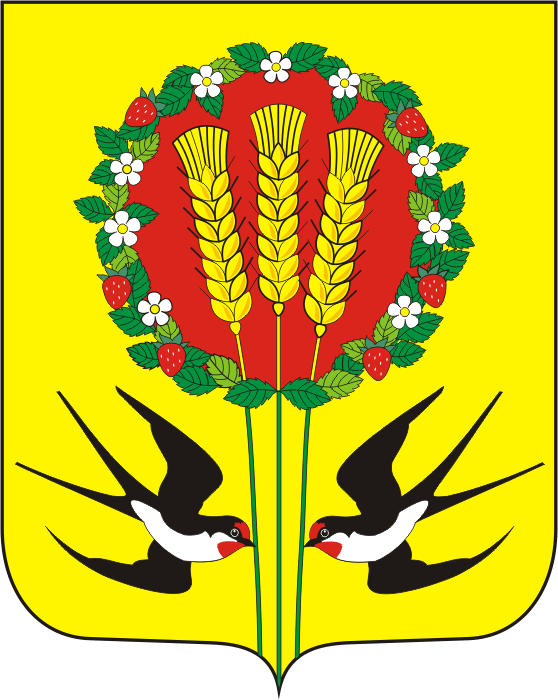          АДМИНИСТРАЦИЯМУНИЦИПАЛЬНОГО ОБРАЗОВАНИЯ       Кубанский сельсовет       Переволоцкого района      Оренбургской области               461288 с.Кубанка,            ул. Клубниковская, 1а             Тел./8(35338)24-4-16                 29.12.2017 г. 14-рРаспоряжение об утвержденииучетной политики для целей бухгалтерского учетаВо исполнение Закона от 6 декабря 2011 № 402-ФЗ, приказа Минфина России от 1 декабря 2010 № 157н1. Утвердить учетную политику для целей бухгалтерского учета согласно приложению и ввести ее в действие с 1 января 2018 года.2. Ответственность за организацию бухгалтерского учета в учреждении, соблюдении законодательства при выполнении хозяйственных операций возлагаю на себя согласно ст.7 Закона №  402-ФЗ 2. Ответственность за формирование учетной политики и ведение бухгалтерского учета возложить на специалиста 1 категории.3. Признать требования районного финансового отдела по бухгалтерскому учету и отчетности по бюджету, по документальному оформлению хозяйственных операций и представлению необходимых документов, а так же  дополнительных  сведений, обязательными  для специалиста 1 категории   муниципального образования. 4. Возложить на специалиста 1 категории  ведение бухгалтерского учета и отчетности по бюджету. Глава администрации                                           Шопин А ВУчетная политика для целей бухгалтерского учета  Учетная политика администрации муниципального образования Кубанский  сельсовет Переволоцкого  района Оренбургской области разработана в соответствии с:приказом Минфина России от 1 декабря 2010 № 157н «Об утверждении Единого плана счетов бухгалтерского учета для органов государственной власти (государственных органов), органов местного самоуправления, органов управления государственными внебюджетными фондами, государственных академий наук, государственных (муниципальных) учреждений и Инструкции по его применению» (далее – Инструкции к Единому плану счетов № 157н);приказом Минфина России от 16 декабря 2010 № 174н «Об утверждении Плана счетов бухгалтерского учета бюджетных учреждений и Инструкции по его применению» (далее – Инструкция № 174н);приказом Минфина России от 1 июля 2013 № 65н «Об утверждении Указаний о порядке применения бюджетной классификации Российской Федерации» (далее – приказ № 65н);приказом Минфина России от 30 марта 2015 № 52н «Об утверждении форм первичных учетных документов и регистров бухгалтерского учета, применяемых органами государственной власти (государственными органами), органами местного самоуправления, органами управления государственными внебюджетными фондами, государственными (муниципальными) учреждениями, и Методических указаний по их применению» (далее – приказ № 52н);федеральными стандартами бухгалтерского учета для организаций государственного сектора, утвержденными приказами Минфина России от 31 декабря 2016 № 256н, № 257н, № 258н, № 259н, № 260н (далее – соответственно Стандарт «Концептуальные основы бухучета и отчетности», Стандарт «Основные средства», Стандарт «Аренда», Стандарт «Обесценение активов», Стандарт «Представление бухгалтерской (финансовой) отчетности»).В части исполнения полномочий получателя бюджетных средств Учреждение ведет учет в соответствии с приказом Минфина России от 6 декабря 2010 №162н «Об утверждении плана счетов бюджетного учета и Инструкции по его применению» (далее – Инструкция № 162н).Используемые термины и сокращенияI. Общие положения1. Бухгалтерский учет ведется  специалистом 1категории  руководствуются в работе Положением о бухгалтерии, должностными инструкциями.Ответственным за ведение бухгалтерского учета в учреждении является специалистом 1категории  Основание: часть 3 статьи 7 Закона от 6 декабря 2011 № 402-ФЗ. 2. Бухгалтерский учет ведется по  лицевые счета в  органах Казначейства. 3. В учреждении действует постоянная комиссия:
– комиссия по поступлению и выбытию активов 
– инвентаризационная комиссия  
II. Технология обработки учетной информации1. Бухгалтерский учет ведется в электронном виде с применением программных продуктов       «АС Смета» Web –Консолидация.
Основание: пункт 6 Инструкции к Единому плану счетов № 157н.2. С использованием телекоммуникационных каналов связи и электронной подписи бухгалтерия учреждения осуществляет электронный документооборот по следующим направлениям:система электронного документооборота с территориальным органом Казначейства ;передача отчетности по налогам, сборам и иным обязательным платежам в инспекцию Федеральной налоговой службы;передача отчетности по страховым взносам и сведениям персонифицированного учета в отделение Пенсионного фонда РФ;размещение информации о деятельности учреждения на официальном сайте3. Без надлежащего оформления первичных (сводных) учетных документов любые исправления (добавление новых записей) в электронных базах данных не допускаются.4. В целях обеспечения сохранности электронных данных бухгалтерского учета и отчетности:по итогам каждого календарного месяца бухгалтерские регистры, сформированные в электронном виде, распечатываются на бумажный носитель и подшиваются в отдельные папки в хронологическом порядке.Основание: пункт 19 Инструкции к Единому плану счетов № 157н, пункт 33 Стандарта «Концептуальные основы бухучета и отчетности».5. При обнаружении в регистрах учета ошибок - анализируют ошибочные данные, вносят исправления в регистры бухучета и при необходимости – в первичные документы. Ошибки, допущенные в прошлых годах, отражаются на счетах бухучета обособленно – с указанием субконто «Исправление ошибок прошлых лет».Основание: пункт 18 Инструкции к Единому плану счетов № 157н.III. План счетов1. Бухгалтерский учет ведется с использованием Рабочего плана счетов , разработанного в соответствии с Инструкцией к Единому плану счетов № 157н, Инструкцией № 174н, за исключением операций, указанных в пункте 2 раздела III настоящей учетной политики.Основание: пункты 2 и 6 Инструкции к Единому плану счетов № 157н, пункт 19 Стандарта «Концептуальные основы бухучета и отчетности».При отражении в бухучете хозяйственных операций 1–18 разряды номера счета Рабочего плана счетов формируются следующим образом.

Основание: пункты 21–21.2 Инструкции к Единому плану счетов № 157н, пункт 2.1 Инструкции № 174н.Кроме забалансовых счетов, утвержденных в Инструкции к Единому плану счетов № 157н, учреждение применяет дополнительные забалансовые счета, утвержденные в Рабочем плане счетов (приложение 6). 
Основание: пункт 332 Инструкции к Единому плану счетов № 157н, пункт 19 Стандарта «Концептуальные основы бухучета и отчетности».2. В части операций по исполнению публичных обязательств перед гражданами в денежной форме учреждение ведет бюджетный учет по рабочему Плану счетов в соответствии Инструкцией № 162н.
Основание: пункты 2 и 6 Инструкции к Единому плану счетов № 157н.IV. Учет отдельных видов имущества и обязательств1. Бухучет ведется по первичным документам,  в соответствии с положением о внутреннем финансовом контроле (приложение ).
Основание: пункт 3 Инструкции к Единому плану счетов № 157н, пункт 23 Стандарта «Концептуальные основы бухучета и отчетности».2. Основные средства2.1. Учреждение учитывает в составе основных средств материальные объекты имущества, независимо от их стоимости, со сроком полезного использования более 12 месяцев, а также штампы, печати и инвентарь. Перечень объектов, которые относятся к группе «Производственный и хозяйственный инвентарь», приведен в приложении 7.2.2. В один инвентарный объект, признаваемый комплексом объектов основных средств, объединяются объекты имущества несущественной стоимости, имеющие одинаковые сроки полезного и ожидаемого использования:объекты библиотечного фонда;мебель для обстановки одного помещения: столы, стулья, стеллажи, шкафы, полки;компьютерное и периферийное оборудование: системные блоки, мониторы, компьютерные мыши, клавиатуры, принтеры, сканеры, колонки, акустические системы, микрофоны, веб-камеры, устройства захвата видео, внешние ТВ-тюнеры, внешние накопители на жестких дисках;Не считается существенной стоимость до 20 000 руб. за один имущественный объект.Необходимость объединения и конкретный перечень объединяемых объектов определяет комиссия учреждения по поступлению и выбытию активов.Основание: пункт 10 Стандарта «Основные средства».2.3. Каждому объекту недвижимого, а также движимого имущества стоимостью свыше 10 000 руб. присваивается уникальный инвентарный номер, состоящий из десяти знаков:
1-й разряд – амортизационная группа, к которой отнесен объект при принятии к учету (при отнесении инвентарного объекта к 10-й амортизационной группе в данном разряде проставляется «0»);
2–4-й разряды – код объекта учета синтетического счета в Плане счетов бухгалтерского учета (приложение 1 к приказу Минфина России от 16 декабря 2010 № 174н);
5–6-й разряды – код группы и вида синтетического счета Плана счетов бухгалтерского учета (приложение 1 к приказу Минфина России от 16 декабря 2010 № 174н);
7–10-й разряды – порядковый номер нефинансового актива.
Основание: пункт 9 Стандарта «Основные средства», пункт 46 Инструкции к Единому плану счетов № 157н.2.4 Присвоенный объекту инвентарный номер обозначается материально ответственным лицом в присутствии уполномоченного члена комиссии по поступлению и выбытию активов путем нанесения номера на инвентарный объект краской или водостойким маркером.
В случае если объект является сложным (комплексом конструктивно-сочлененных предметов), инвентарный номер обозначается на каждом составляющем элементе тем же способом, что и на сложном объекте.2.5. Затраты по замене отдельных составных частей объекта основных средств, в том числе при капитальном ремонте, включаются в момент их возникновения в стоимость объекта. Одновременно с его стоимости списывается в текущие расходы стоимость заменяемых (выбываемых) составных частей. Данное правило применяется к следующим группам основных средств:машины и оборудование;транспортные средства;инвентарь производственный и хозяйственный;многолетние насаждения;Основание: пункт 27 Стандарта «Основные средства».2.6. В случае частичной ликвидации или разукомплектации объекта основного средства, если стоимость ликвидируемых (разукомплектованных) частей не выделена в документах поставщика, стоимость таких частей определяется пропорционально следующему показателю (в порядке убывания важности):площади;объему;весу;иному показателю, установленному комиссией по поступлению и выбытию активов.2.7. Затраты на создание активов при проведении регулярных осмотров на предмет наличия дефектов, являющихся обязательным условием их эксплуатации, а также при проведении ремонтов формируют объем произведенных капитальных вложений с дальнейшим признанием в стоимости объекта основных средств. Одновременно учтенная ранее в стоимости объекта основных средств сумма затрат на проведение предыдущего ремонта подлежит списанию в расходы текущего периода. Данное правило применяется к следующим группам основных средств:машины и оборудование;транспортные средства;Основание: пункт 28 Стандарта «Основные средства».2.8. Начисление амортизации осуществляется следующим образом:
– методом уменьшаемого остатка с применением коэффициента 2 – на основные средства группы «Транспортные средства», а также на компьютерное оборудование и сотовые телефоны;
– линейным методом – на остальные объекты основных средств.
Основание: пункт 85 Инструкции к Единому плану счетов № 157н, пункты 36, 37 Стандарта «Основные средства».2.9. При переоценке объекта основных средств накопленная амортизация на дату переоценки пересчитывается пропорционально изменению первоначальной стоимости объекта таким образом, чтобы его остаточная стоимость после переоценки равнялась его переоцененной стоимости. При этом балансовая стоимость и накопленная амортизация увеличиваются (умножаются) на одинаковый коэффициент таким образом, чтобы при их суммировании получить переоцененную стоимость на дату проведения переоценки.
Основание: пункт 41 Стандарта «Основные средства».2.10. Срок полезного использования объектов основных средств устанавливает комиссия по поступлению и выбытию в соответствии с пунктом 35 Стандарта «Основные средства». Состав комиссии по поступлению и выбытию активов установлен в приложении 1 настоящей Учетной политики.2.11. Имущество, относящееся к категории особо ценного имущества (ОЦИ), определяет комиссия по поступлению и выбытию активов (приложение 1). Такое имущество принимается к учету на основании выписки из протокола комиссии.2.12. Основные средства стоимостью до 10 000 руб. включительно, находящиеся в эксплуатации, учитываются на одноименном забалансовом счете 21 по балансовой стоимости.
Основание: пункт 39 Стандарта «Основные средства», пункт 373 Инструкции к Единому плану счетов № 157н. 2.13. При приобретении и (или) создании основных средств за счет средств, полученных по разным видам деятельности, сумма вложений, сформированных на счете КБК Х.106.00.000, переводится на код вида деятельности 4 «субсидии на выполнение государственного (муниципального) задания».2.14. При принятии учредителем решения о выделении средств субсидии на финансовое обеспечение выполнения государственного задания на содержание объекта основных средств, который ранее приобретен (создан) учреждением за счет средств от приносящей доход деятельности, стоимость этого объекта переводится с кода вида деятельности «2» на код вида деятельности «4». Одновременно переводится сумма начисленной амортизации.2.15. Локально-вычислительная сеть (ЛВС) и охранно-пожарная сигнализация (ОПС) как отдельные инвентарные объекты не учитываются. Отдельные элементы ЛВС и ОПС, которые соответствуют критериям основных средств, установленным Стандартом «Основные средства», учитываются как отдельные основные средства. Элементы ЛВС или ОПС, для которых установлен одинаковый срок полезного использования, учитываются как единый инвентарный объект в порядке, установленном в пункте 2.2 настоящей Учетной политики.2.16. Расходы на доставку нескольких имущественных объектов распределяются в первоначальную стоимость этих объектов пропорционально их стоимости, указанной в договоре поставки.3. Материальные запасы3.1. Учреждение учитывает в составе материальных запасов материальные объекты, указанные в пунктах 98–99 Инструкции к Единому плану счетов № 157н, а также производственный и хозяйственный инвентарь, перечень которого приведен в приложении 2.3.2. Списание материальных запасов производится по средней фактической стоимости. Основание: пункт 108 Инструкции к Единому плану счетов № 157н.3.3. Нормы на расходы горюче-смазочных материалов (ГСМ) разрабатываются специализированной организацией и утверждаются приказом руководителя учреждения.Ежегодно приказом руководителя утверждаются период применения зимней надбавки к нормам расхода ГСМ и ее величина.ГСМ списывается на расходы по фактическому расходу на основании путевых листов, но не выше норм, установленных приказом руководителя учреждения.3.4. Выдача в эксплуатацию на нужды учреждения канцелярских принадлежностей, лекарственных препаратов, запасных частей и хозяйственных материалов оформляется Ведомостью выдачи материальных ценностей на нужды учреждения (ф. 0504210). Эта ведомость является основанием для списания материальных запасов.3.5. Мягкий и хозяйственный инвентарь, посуда списываются по Акту о списании мягкого и хозяйственного инвентаря (ф. 0504143).В остальных случаях материальные запасы списываются по акту о списании материальных запасов (ф. 0504230).3.6. При приобретении и (или) создании материальных запасов за счет средств, полученных по разным видам деятельности, сумма вложений, сформированных на счете КБК Х.106.00.000, переводится на код вида деятельности 4 «субсидии на выполнение государственного (муниципального) задания».3.7. Учет на забалансовом счете 09 «Запасные части к транспортным средствам, выданные взамен изношенных» ведется в условной оценке 1 руб. за 1 шт. Учету подлежат запасные части и другие комплектующие, которые могут быть использованы на других автомобилях (нетипизированные запчасти и комплектующие), такие как:автомобильные шины;колесные диски;аккумуляторы;наборы автоинструмента;аптечки;огнетушители;Аналитический учет по счету ведется в разрезе автомобилей и материально ответственных лиц.Поступление на счет 09 отражается:при установке (передаче материально ответственному лицу) соответствующих запчастей после списания со счета КБК Х.105.36.000 «Прочие материальные запасы – иное движимое имущество учреждения»; при безвозмездном поступлении автомобиля от государственных (муниципальных) учреждений с документальной передачей остатков забалансового счета 09. При безвозмездном получении от государственных (муниципальных) учреждений запасных частей, учитываемых передающей стороной на счете 09, но не подлежащих учету на указанном счете в соответствии с настоящей учетной политикой, оприходование запчастей на счет 09 не производится.Внутреннее перемещение по счету отражается:при передаче на другой автомобиль;при передаче другому материально ответственному лицу вместе с автомобилем.Выбытие со счета 09 отражается:при списании автомобиля по установленным основаниям;при установке новых запчастей взамен непригодных к эксплуатации.Основание: пункты 349–350 Инструкции к Единому плану счетов № 157н.3.8. Фактическая стоимость материальных запасов, полученных в результате ремонта, разборки, утилизации (ликвидации), основных средств или иного имущества определяется исходя из следующих факторов:их справедливой стоимости на дату принятия к бухгалтерскому учету, рассчитанной методом рыночных цен;сумм, уплачиваемых учреждением за доставку материальных запасов, приведение их в состояние, пригодное для использования.
Основание: пункты 52–60 Стандарта «Концептуальные основы бухучета и отчетности».4. Стоимость безвозмездно полученных нефинансовых активов4.1. Безвозмездно полученные объекты нефинансовых активов, а также неучтенные объекты, выявленные при проведении проверок и инвентаризаций, принимаются к учету по их справедливой стоимости, определенной комиссией по поступлению и выбытию активов методом рыночных цен. Комиссия вправе выбрать метод амортизированной стоимости замещения, если он более достоверно определяет стоимость объекта.
Основание: пункты 52–60 Стандарта «Концептуальные основы бухучета и отчетности».4.2. Данные о рыночной цене должны быть подтверждены документально: – справками (другими подтверждающими документами) Росстата;– прайс-листами заводов-изготовителей;– справками (другими подтверждающими документами) оценщиков;– информацией, размещенной в СМИ, и т. д.В случаях невозможности документального подтверждения стоимость определяется экспертным путем.5. Затраты на изготовление готовой продукции, выполнение работ, оказание услуг5.1. Учет расходов по формированию себестоимости ведется раздельно по группам видов услуг (работ, готовой продукции):А) в рамках выполнения государственного задания:
– высшее образование;
– прикладные научные исследования в области образования;Б) в рамках приносящей доход деятельности:
– высшее образование;
– профессиональное образование;
– изготовление готовой продукции;5.2. Затраты на изготовление готовой продукции (выполнение работ, оказание услуг) делятся на прямые и накладные.В составе прямых затрат при формировании себестоимости оказания услуги, изготовления единицы готовой продукции учитываются расходы, непосредственно связанные с ее оказанием (изготовлением). В том числе:затраты на оплату труда и начисления на выплаты по оплате труда сотрудников учреждения, непосредственно участвующих в оказании услуги (изготовлении продукции);списанные материальные запасы, израсходованные непосредственно на оказание услуги (изготовление продукции), естественная убыль;переданные в эксплуатацию объекты основных средств стоимостью до 10 000 руб. включительно, которые используются при оказании услуги (изготовлении продукции);сумма амортизации основных средств, которые используются при оказании услуги (изготовлении продукции);расходы на аренду помещений, которые используются для оказания услуги (изготовление продукции);В составе накладных расходов при формировании себестоимости услуг (готовой продукции) учитываются расходы:затраты на оплату труда и начисления на выплаты по оплате труда сотрудников учреждения, участвующих в оказании нескольких видов услуг (изготовлении продукции);материальные запасы, израсходованные на нужды учреждения, естественная убыль;переданные в эксплуатацию объекты основных средств стоимостью до 10 000 руб. включительно в случае их использования для изготовления нескольких видов продукции, оказания услуг;амортизация основных средств, которые используются для изготовления разных видов продукции, оказания услуг;расходы, связанные с ремонтом, техническим обслуживанием нефинансовых активов;5.3. Накладные расходы распределяются на себестоимость услуг (готовой продукции) по окончании месяца пропорционально прямым затратам в месяце распределения к объему выручки от реализации продукции (работ, услуг).5.4. В составе общехозяйственных расходов учитываются расходы, распределяемые между всеми видами услуг (продукции):расходы на оплату труда и начисления на выплаты по оплате труда сотрудников учреждения, не принимающих непосредственного участия при оказании услуги (изготовлении продукции): административно-управленческого, административно-хозяйственного и прочего обслуживающего персонала;материальные запасы, израсходованные на общехозяйственные нужды учреждения (в т. ч. в качестве естественной убыли, пришедшие в негодность) на цели, не связанные напрямую с оказанием услуг (изготовлением готовой продукции);переданные в эксплуатацию объекты основных средств стоимостью до 10 000 руб. включительно на цели, не связанные напрямую с оказанием услуг (изготовлением готовой продукции);амортизация основных средств, не связанных напрямую с оказанием услуг (выполнением работ, изготовлением готовой продукции);коммунальные расходы;расходы услуги связи;расходы на транспортные услуги;расходы на содержание транспорта, зданий, сооружений и инвентаря общехозяйственного назначения;на охрану учреждения;прочие работы и услуги на общехозяйственные нужды.Общехозяйственные расходы учреждения, произведенные за отчетный период (месяц), распределяются:
– в части распределяемых расходов – на себестоимость реализованной готовой продукции, оказанных работ, услуг пропорционально прямым затратам на единицу услуги, работы, продукции;
– в части нераспределяемых расходов – на увеличение расходов текущего финансового года (КБК Х.401.20.000).5.5. Расходами, которые не включаются в себестоимость (нераспределяемые расходы) и сразу списываются на финансовый результат (счет КБК Х.401.20.000), признаются:– расходы на социальное обеспечение населения;– расходы на транспортный налог;– расходы на налог на имущество;– штрафы и пени по налогам, штрафы, пени, неустойки за нарушение условий договоров;
– амортизация по недвижимому и особо ценному движимому имуществу, которое закреплено за учреждением или приобретено за счет средств, выделенных учредителем;5.6. По окончании каждого месяца себестоимость услуг, сформированная на счете КБК Х.109.60.000, относится в дебет счета КБК Х.401.10.130 «Доходы от оказания платных услуг». 6. Расчеты с подотчетными лицами6.1. Денежные средства выдаются под отчет на основании приказа руководителя или служебной записки, согласованной с руководителем. Выдача денежных средств под отчет производится путем:перечисления на зарплатную карту материально ответственного лица.Способ выдачи денежных средств указывается в служебной записке или приказе руководителя. 6.2. Учреждение выдает денежные средства под отчет штатным сотрудникам, а также лицам, которые не состоят в штате, на основании отдельного приказа руководителя. Расчеты по выданным суммам проходят в порядке, установленном для штатных сотрудников. 6.3. Предельная сумма выдачи денежных средств под отчет на хозяйственные расходы устанавливается в размере 20 000 (двадцать тысяч) руб.
На основании распоряжения руководителя в исключительных случаях сумма может быть увеличена, но не более лимита расчетов наличными средствами между юридическими лицами в соответствии с указанием Банка России.
Основание: пункт 6 указания Банка России от 7 октября 2013 № 3073-У.6.4. Денежные средства выдаются под отчет на хозяйственные нужды на срок, который сотрудник указал в заявлении на выдачу денежных средств под отчет, но не более пяти рабочих дней. По истечении этого срока сотрудник должен отчитаться в течение трех рабочих дней.  6.5. При направлении сотрудников учреждения в служебные командировки на территории России расходы на них возмещаются в размере, установленном Порядком оформления служебных командировок (приложение 8). Возмещение расходов на служебные командировки, превышающих размер, установленный указанным Порядком, производится по фактическим расходам за счет средств от деятельности, приносящей доход, с разрешения руководителя учреждения (оформленного приказом). 6.6. По возвращении из командировки сотрудник представляет авансовый отчет об израсходованных суммах в течение трех рабочих дней.6.7. Предельные сроки отчета по выданным доверенностям на получение материальных ценностей устанавливаются следующие:
– в течение 10 календарных дней с момента получения;
– в течение трех рабочих дней с момента получения материальных ценностей.Доверенности выдаются штатным сотрудникам, с которыми заключен договор о полной материальной ответственности.7. Расчеты с дебиторами и кредиторами7.1. Денежные средства от виновных лиц в возмещение ущерба, причиненного нефинансовым активам, отражаются по коду вида деятельности «2» – приносящая доход деятельность (собственные доходы учреждения).Возмещение в натуральной форме ущерба, причиненного нефинансовым активам, отражается по коду вида финансового обеспечения (деятельности), по которому активы учитывались.7.2. Задолженность дебиторов в виде возмещения эксплуатационных и коммунальных расходов отражается в учете на основании выставленного арендатору счета, счетов поставщиков (подрядчиков), Бухгалтерской справки (ф. 0504833).7.3. В учреждении применяется счет КБК Х.210.05.000 для расчетов с дебиторами по предоставлению учреждением:обеспечений заявок на участие в конкурсе или закрытом аукционе;обеспечений исполнения контракта (договора);обеспечений заявок при проведении электронных аукционов, перечисленных на счет оператора электронной площадки в банке;других залогов, задатков.Операции по счету КБК Х.210.05.000 оформляются бухгалтерскими записями:Дебет Х.210.05.560 Кредит Х.201.11.610 – при перечислении с лицевого счета учреждения средств; Дебет Х.201.11.510 Кредит Х.210.05.660 – возврат денежных средств на лицевой счет учреждения.8. Расчеты по обязательствам8.1. К счету КБК Х.303.05.000 «Расчеты по прочим платежам в бюджет» применяются дополнительные аналитические коды:1 – «Государственная пошлина» (КБК Х.303.15.000);2 – «Транспортный налог» (КБК Х.303.25.000);3 – «Пени, штрафы, санкции по налоговым платежам» (КБК Х.303.35.000);4 – «Административные штрафы, штрафы ГИБДД» (КБК Х.303.45.000);8.2. Аналитический учет расчетов по пособиям и иным социальным выплатам ведется в разрезе физических лиц – получателей социальных выплат. 8.3. Аналитический учет расчетов по оплате труда ведется в разрезе сотрудников и других физических лиц, с которыми заключены гражданско-правовые договоры.9. Дебиторская и кредиторская задолженность9.1. Дебиторская задолженность списывается с балансового учета и отражается на забалансовом счете 04 «Задолженность неплатежеспособных дебиторов» на основании решения комиссии по поступлению и выбытию активов. С забалансового счета задолженность списывается после того, как указанная комиссия признает ее безнадежной к взысканию в порядке, утвержденном Положением о признании дебиторской задолженности безнадежной к взысканию.Основание: пункты 339, 340 Инструкции к Единому плану счетов № 157н. 9.2. Кредиторская задолженность, не востребованная кредитором, списывается на финансовый результат на основании приказа руководителя учреждения. Решение о списании принимается на основании данных проведенной инвентаризации и служебной записки главного бухгалтера о выявлении кредиторской задолженности, не востребованной кредиторами, срок исковой давности по которой истек. Срок исковой давности определяется в соответствии с законодательством РФ.Одновременно списанная с балансового учета кредиторская задолженность отражается на забалансовом счете 20 «Задолженность, не востребованная кредиторами».Списание задолженности с забалансового учета осуществляется по итогам инвентаризации задолженности на основании решения инвентаризационной комиссии учреждения:
– по истечении пяти лет отражения задолженности на забалансовом учете;
– по завершении срока возможного возобновления процедуры взыскания задолженности согласно действующему законодательству;
– при наличии документов, подтверждающих прекращение обязательства в связи со смертью (ликвидацией) контрагента.Кредиторская задолженность списывается отдельно по каждому обязательству (кредитору).Основание: пункты 371, 372 Инструкции к Единому плану счетов № 157н.10. Финансовый результат10.1. Доходы от предоставления права пользования активом (арендная плата) признаются доходами текущего финансового года с одновременным уменьшением предстоящих доходов равномерно (ежемесячно) на протяжении срока пользования объектом учета аренды.
Основание: пункт 25 Стандарта «Аренда».10.2. Учреждение осуществляет все расходы в пределах установленных норм и утвержденного на текущий год плана финансово-хозяйственной деятельности:на междугородные переговоры, услуги по доступу в Интернет – по фактическому расходу;пользование услугами сотовой связи – по лимиту, утвержденному распоряжением учредителя.10.3. В бухучете расчеты по НДС и налогу на прибыль отражаются по статье КОСГУ 130 «Доходы от оказания платных услуг (работ)».
Основание: раздел V указаний, утвержденных приказом Минфина России от 1 июля 2013 № 65н.10.4. В составе расходов будущих периодов на счете КБК Х.401.50.000 «Расходы будущих периодов» отражаются расходы по:страхованию имущества, гражданской ответственности;приобретению неисключительного права пользования нематериальными активами в течение нескольких отчетных периодов;Расходы будущих периодов списываются на финансовый результат текущего финансового года равномерно по 1/12 за месяц в течение периода, к которому они относятся.
По договорам страхования, а также договорам неисключительного права пользования период, к которому относятся расходы, равен сроку действия договора. По другим расходам, которые относятся к будущим периодам, длительность периода устанавливается руководителем учреждения в приказе.Основание: пункты 302, 302.1 Инструкции к Единому плану счетов № 157н.10.5. В учреждении создаются:
– резерв на предстоящую оплату отпусков. Порядок расчета резерва приведен в приложении 3;
– резерв по претензионным требованиям – при необходимости. Величина резерва устанавливается в размере претензии, предъявленной учреждению в судебном иске, либо в претензионных документах досудебного разбирательства. В случае, если претензии отозваны или не признаны судом, сумма резерва списывается с учета методом «красное сторно».
Основание: пункты 302, 302.1 Инструкции к Единому плану счетов № 157н.11. Санкционирование расходовПринятие к учету обязательств (денежных обязательств) осуществляется в порядке, приведенном в приложении 4.12. События после отчетной датыПризнание и отражение в учете и отчетности событий после отчетной даты осуществляется в порядке, приведенном в приложении 5V. Инвентаризация имущества и обязательств1. Инвентаризацию имущества и обязательств (в т. ч. числящихся на забалансовых счетах), а также финансовых результатов (в т. ч. расходов будущих периодов и резервов) проводит постоянно действующая инвентаризационная комиссия. Порядок и график проведения инвентаризации приведены в приложении 7
В отдельных случаях (при смене материально ответственных лиц, выявлении фактов хищения, стихийных бедствиях и т. д.) инвентаризацию может проводить специально созданная рабочая комиссия, состав которой утверждается отельным приказом руководителя.Основание: статья 11 Закона от 6 декабря 2011 № 402-ФЗ, раздел VIII Стандарта «Концептуальные основы бухучета и отчетности»VI. Первичные и сводные учетные документы, бухгалтерские регистры и правила документооборота1. При проведении хозяйственных операций, для оформления которых не предусмотрены типовые формы первичных документов, используются:
– самостоятельно разработанные формы, которые приведены в приложении 6;
– унифицированные формы, дополненные необходимыми реквизитами.
Основание: пункт 7 Инструкции к Единому плану счетов № 157н, пункты 25–26 Стандарта «Концептуальные основы бухучета и отчетности».2. Право подписи учетных документов предоставлено должностным лицам, перечисленным в приложении 8. 3. Порядок и сроки передачи первичных учетных документов для отражения в бухгалтерском учете устанавливаются в соответствии с графиком документооборота. График документооборота утверждается приказом руководителя.4. Учреждение использует унифицированные формы регистров бухучета, перечисленные в приложении 3 к приказу № 52н. При необходимости формы регистров, которые не унифицированы, разрабатываются самостоятельно. 5. При поступлении документов на иностранном языке построчный перевод таких документов на русский язык осуществляется сотрудником учреждения. Переводы составляются на отдельном документе, заверяются подписью сотрудника, составившего перевод, и прикладываются к первичным документам.
В случае невозможности перевода документа привлекается профессиональный переводчик. Перевод денежных (финансовых) документов заверяется нотариусом.Если документы на иностранном языке составлены по типовой форме (идентичны по количеству граф, их названию, расшифровке работ и т. д. и отличаются только суммой), то в отношении их постоянных показателей достаточно однократного перевода на русский язык. Впоследствии переводить нужно только изменяющиеся показатели данного первичного документа.Основание: пункт 13 Инструкции к Единому плану счетов № 157н, пункт 31 Стандарта «Концептуальные основы бухучета и отчетности».6. Формирование регистров бухучета осуществляется в следующем порядке:
– в регистрах в хронологическом порядке систематизируются первичные (сводные) учетные документы по датам совершения операций, дате принятия к учету первичного документа;
– журнал регистрации приходных и расходных ордеров составляется ежемесячно, в последний рабочий день месяца;
– инвентарная карточка учета основных средств оформляется при принятии объекта к учету, по мере внесения изменений (данных о переоценке, модернизации, реконструкции, консервации и пр.) и при выбытии. При отсутствии указанных событий – ежегодно, на последний рабочий день года, со сведениями о начисленной амортизации;
– инвентарная карточка группового учета основных средств оформляется при принятии объектов к учету, по мере внесения изменений (данных о переоценке, модернизации, реконструкции, консервации и пр.) и при выбытии;
– опись инвентарных карточек по учету основных средств, инвентарный список основных средств, реестр карточек заполняются ежегодно, в последний день года;
– книга учета бланков строгой отчетности, книга аналитического учета депонированной зарплаты и стипендий заполняются ежемесячно, в последний день месяца;
– журналы операций, главная книга заполняются ежемесячно;
– другие регистры, не указанные выше, заполняются по мере необходимости, если иное не установлено законодательством РФ.
Основание: пункт 11 Инструкции к Единому плану счетов № 157н. Учетные регистры по операциям, указанным в пункте 2 раздела III настоящей учетной политики, составляются отдельно.7. Журнал операций расчетов по оплате труда, денежному довольствию и стипендиям (ф. 0504071) ведется раздельно по кодам финансового обеспечения деятельности и раздельно по счетам:
– КБК Х.302.11 «Расчеты по заработной плате» и КБК Х.302.13 «Расчеты по начислениям на выплаты по оплате труда»;
– КБК Х.302.12 «Расчеты по прочим выплатам»;
– КБК Х.302.91 «Расчеты по прочим расходам».
Основание: пункт 257 Инструкции к Единому плану счетов № 157н.8. Журналам операций присваиваются номера согласно приложению 9. По операциям, указанным в пункте 2 раздела III настоящей учетной политики, журналы операций ведутся отдельно. Журналы операций подписываются главным бухгалтером и бухгалтером, составившим журнал операций.9. Первичные и сводные учетные документы, бухгалтерские регистры составляются в форме электронного документа, подписанного квалифицированной электронной подписью. При отсутствии возможности составить документ, регистр в электронном виде, он может быть составлен на бумажном носителе и заверен собственноручной подписью.Список сотрудников, имеющих право подписи электронных документов и регистров бухучета, утверждается отдельным приказом.
Основание: часть 5 статьи 9 Закона от 6 декабря 2011 № 402-ФЗ, пункты 7, 11 Инструкции к Единому плану счетов № 157н, пункт 32 Стандарта «Концептуальные основы бухучета и отчетности», Методические указания, утвержденные приказом Минфина России от 30 марта 2015 № 52н, статья 2 Закона от 6 апреля 2011 № 63-ФЗ. 10. Электронные документы, подписанные квалифицированной электронной подписью, хранятся в электронном виде на съемных носителях информации в соответствии с порядком учета и хранения съемных носителей информации. При этом ведется журнал учета и движения электронных носителей. Журнал должен быть пронумерован, прошнурован и скреплен печатью учреждения. Ведение и хранение журнала возлагается приказом руководителя на ответственного сотрудника учреждения.Основание: пункт 14 Инструкции к Единому плану счетов № 157н, пункт 33 Стандарта «Концептуальные основы бухучета и отчетности». 13. Особенности применения первичных документов:13.1. При приобретении и реализации нефинансовых активов составляется Акт о приеме-передаче объектов нефинансовых активов (ф. 0504101).13.2. При ремонте нового оборудования, неисправность которого была выявлена при монтаже, составляется акт о выявленных дефектах оборудования по форме № ОС-16 (ф. 0306008). 13.3. В Табеле учета использования рабочего времени (ф. 0504421) регистрируются случаи отклонений от нормального использования рабочего времени, установленного правилами внутреннего трудового распорядка.Табель учета использования рабочего времени (ф. 0504421) дополнен условными обозначениями.Расширено применение буквенного кода «Г» – «Выполнение государственных обязанностей» – для случаев выполнения сотрудниками общественных обязанностей (например, для регистрации дней медицинского освидетельствования перед сдачей крови, дней сдачи крови, дней, когда сотрудник отсутствовал по вызову в военкомат на военные сборы, по вызову в суд и другие госорганы в качестве свидетеля и пр.).VII. Порядок организации и обеспечения внутреннего финансового контроля1. Внутренний финансовый контроль в учреждении осуществляет комиссия. Помимо комиссии постоянный текущий контроль в ходе своей деятельности осуществляют в рамках своих полномочий:руководитель учреждения, его заместители;главный бухгалтер, сотрудники бухгалтерии;иные должностные лица учреждения в соответствии со своими обязанностями.2. Положение о внутреннем финансовом контроле и график проведения внутренних проверок финансово-хозяйственной деятельности приведен в приложении 10.
Основание: пункт 6 Инструкции к Единому плану счетов № 157н.VIII. Бухгалтерская (финансовая) отчетность1.  по ведению бухучета, устанавливаются следующие сроки представления бухгалтерской отчетности:
– квартальные – до 10-го числа месяца, следующего за отчетным периодом;
– годовой – до 17 января года, следующего за отчетным годом. Приложение 1
 от 29 декабря 2017 № 14-рПорядок принятия обязательств1. Обязательства (принятые, принимаемые, отложенные) принимаются к учету в пределах утвержденных плановых назначений. Операции по санкционированию обязательств, принимаемых, принятых в текущем финансовом году, формируются с учетом принимаемых, принятых и неисполненных обязательств прошлых лет.К отложенным обязательствам текущего финансового года относятся обязательства по созданным резервам предстоящих расходов (на оплату отпусков, по претензионным требованиям и искам, на ремонт основных средств и т. д.).Порядок принятия обязательств (принятых, принимаемых, отложенные) приведен в таблице № 1.2. Денежные обязательства отражаются в учете не ранее принятия расходных обязательств. 
Денежные обязательства принимаются к учету в сумме документа, подтверждающего их возникновение. Порядок принятия денежных обязательств приведен в таблице № 2.3. Принятые обязательства отражаются в журнале регистрации обязательств (ф. 0504064). Показатели (остатки) обязательств текущего финансового года (за исключением исполненных денежных обязательств), сформированные по результатам отчетного финансового года, подлежат перерегистрации в году, следующем за отчетным финансовым годом. Таблица № 1Порядок учета принятых (принимаемых, отложенных) обязательствТаблица № 2Порядок принятия денежных обязательств текущего финансового года
Х– 1–18 разряды номера счета бухгалтерского учета, которые формируются так:
– в 1–4 разряде – код раздела, подраздела; 5–14 разделы – нули, если иное не предусмотрено целевым назначением средств; в 15–17 разрядах –виды расходов;
– в 18 разряде – код вида финансового обеспечения.ХХХ – код КОСГУ.Приложение 2
от 29.12.2017 № 14-рПорядок признания и отражения в учете и бухгалтерской отчетности
событий после отчетной даты1. В данные бухгалтерского учета за отчетный период включается информация о событиях после отчетной даты – существенных фактах хозяйственной жизни, которые оказали (могут оказать) влияние на финансовое состояние, движение денег или результаты деятельности учреждения и произошли в период между отчетной датой и датой подписания бухгалтерской (финансовой) отчетности (далее – События).Факт хозяйственной жизни признается существенным, если без знания о нем пользователи отчетности не могут достоверно оценить финансовое состояние, движение денежных средств или результаты деятельности учреждения. Главный бухгалтер учреждения самостоятельно принимает решение о существенности фактов хозяйственной жизни. 2. Событиями после отчетной даты признаются:2.1. События, которые подтверждают существовавшие на отчетную дату хозяйственные условия учреждения:
– получение свидетельства о получении (прекращении) права на имущество, в случае когда документы на регистрацию были поданы в отчетном году, а свидетельство получено в следующем;
– ликвидация дебитора (кредитора), объявление его банкротом, что влечет последующее списание дебиторской (кредиторской) задолженности;
– признание неплатежеспособным физического лица, являющегося дебитором учреждения, или его смерть;
– признание факта смерти физического лица, перед которым учреждение имеет кредиторскую задолженность;
– получение от страховой организации документов, устанавливающих или уточняющих размер страхового возмещения, по страховому случаю, произошедшему в отчетном периоде;
– обнаружение бухгалтерской ошибки, нарушений законодательства, которые влекут искажение отчетности;
– возникновение обязательств или денежных прав, связанных с завершением судебного производства.2.2. Другие события, которые подтверждают условия хозяйственной деятельности, существовавшие на отчетную дату, или указывают на обстоятельства, существовавшие на отчетную дату;
события, которые свидетельствуют о возникших после отчетной даты хозяйственных условиях учреждения:
– изменение кадастровой стоимости нефинансовых активов;
– поступление и выбытие активов, в том числе по результатам инвентаризации перед годовой отчетностью;
– пожар, авария, стихийное бедствие, другая чрезвычайная ситуация, из-за которой уничтожена значительная часть имущества учреждения;
– изменение величины активов и (или) обязательств, произошедшее в результате изменения после отчетной даты курсов иностранных валют;
– начало судебного производства, связанного исключительно с событиями, произошедшими после отчетной даты.3. Событие отражается в учете и отчетности за отчетный период в следующем порядке.3.1. Событие, которое подтверждает хозяйственные условия, существовавшие на отчетную дату, отражается в учете отчетного периода. При этом делается:дополнительная бухгалтерская запись, которая отражает это событие, либо запись способом «красное сторно» и (или) дополнительная бухгалтерская запись на сумму, отраженную в бухгалтерском учете.События отражаются в регистрах бухгалтерского учета в последний день отчетного периода до заключительных операций по закрытию счетов. Данные бухгалтерского учета отражаются в соответствующих формах отчетности с учетом событий после отчетной даты.В разделе 5 текстовой части пояснительной записки раскрывается информация о Событии и его оценке в денежном выражении.3.2. Событие, свидетельствующего о возникших после отчетной даты хозяйственных условиях, отражается в бухгалтерском учете периода, следующего за отчетным. Аналогичным образом отражается событие, которое не отражено в учете и отчетности отчетного периода из-за соблюдения сроков представления отчетности или из-за позднего поступления первичных учетных документов. При этом информация о таком событии и его денежная оценка приводятся в разделе 5 текстовой части пояснительной записки.Приложение3
 от 29 декабря 2017 № 14-рПеречень неунифицированных форм первичных документов1. Универсальные передаточный и корректировочный документы (УПД и УКД) по формам, которые рекомендованы ФНС России.2. Самостоятельно разработанные формы:Акт о замене запчастей в основном средстве;Карточка учета работы летней автомобильной шины.Образцы неунифицированных форм первичных документов1. Акт о замене запчастей в основном средстве.АКТ № ___
о замене запчастей в основном средстве
 2. Карточка учета работы летней автомобильной шины.Приложение 4
 от 29 декабря 2017 № 14-рПорядок проведения инвентаризации активов и обязательствНастоящий Порядок разработан в соответствии со следующими документами: – Законом от 06.12.2011 № 402-ФЗ «О бухгалтерском учете»;– Федеральным стандартом «Концептуальные основы бухгалтерского учета и отчетности организаций государственного сектора», утвержденным приказом Минфина от 31.12.2016 № 256н;– указанием ЦБ от 11.03.2014 № 3210-У «О порядке ведения кассовых операций юридическими лицами...»;– Методическими указаниями по первичным документам и регистрам, утвержденными приказом Минфина от 30.03.2015 № 52н;– Правилами учета и хранения драгоценных металлов, камней и изделий, утвержденными постановлением Правительства от 28.09.2000 № 731.1. Общие положения1.1. Настоящий Порядок устанавливает правила проведения инвентаризации имущества, финансовых активов и обязательств учреждения, в том числе на забалансовых счетах, сроки ее проведения, перечень активов и обязательств, проверяемых при проведении инвентаризации.1.2. Инвентаризации подлежит все имущество учреждения независимо от его местонахождения и все виды финансовых активов и обязательств учреждения. Также инвентаризации подлежит имущество, находящееся на ответственном хранении учреждения.Инвентаризацию имущества, переданного в аренду (безвозмездное пользование), проводит арендатор (ссудополучатель).Инвентаризация имущества производится по его местонахождению и в разрезе ответственных (материально ответственных) лиц, далее – ответственные лица.1.3. Основными целями инвентаризации являются:выявление фактического наличия имущества, как собственного, так и не принадлежащего учреждению, но числящегося в бухгалтерском учете;сопоставление фактического наличия с данными бухгалтерского учета;проверка полноты отражения в учете имущества, финансовых активов и обязательств (выявление неучтенных объектов, недостач);документальное подтверждение наличия имущества, финансовых активов и обязательств;определение фактического состояния имущества и его оценка;проверка соблюдения правил содержания и эксплуатации основных средств, использования нематериальных активов, а также правил и условий хранения материальных запасов, денежных средств;выявление признаков обесценения активов.1.4. Проведение инвентаризации обязательно:при передаче имущества в аренду, выкупе, продаже;перед составлением годовой отчетности (кроме имущества, инвентаризация которого проводилась не ранее 1 октября отчетного года);при смене ответственных лиц;при выявлении фактов хищения, злоупотребления или порчи имущества (немедленно по установлении таких фактов);в случае стихийного бедствия, пожара и других чрезвычайных ситуаций, вызванных экстремальными условиями (сразу же по окончании пожара или стихийного бедствия);при реорганизации, изменении типа учреждения или ликвидации учреждения;в других случаях, предусмотренных действующим законодательством.При коллективной или бригадной материальной ответственности инвентаризацию необходимо проводить:при смене руководителя коллектива или бригадира;при выбытии из коллектива или бригады более 50 процентов работников;по требованию одного или нескольких членов коллектива или бригады.2. Общий порядок и сроки проведения инвентаризации2.1. Для проведения инвентаризации в учреждении создается постоянно действующая инвентаризационная комиссия.При большом объеме работ для одновременного проведения инвентаризации имущества создаются рабочие инвентаризационные комиссии. Персональный состав постоянно действующих и рабочих инвентаризационных комиссий утверждает руководитель учреждения.В состав инвентаризационной комиссии включают представителей администрации учреждения, сотрудников бухгалтерии, других специалистов.2.2. Инвентаризации подлежит имущество учреждения, вложения в него на счете 106.00 «Вложения в нефинансовые активы», а также следующие финансовые активы, обязательства и финансовые результаты:
– денежные средства – счет Х.201.00.000;– расчеты по доходам – счет Х.205.00.000;– расчеты по выданным авансам – счет Х.206.00.000;– расчеты с подотчетными лицами – счет Х.208.00.000;– расчеты по ущербу имуществу и иным доходам – счет Х.209.00.000;– расчеты по принятым обязательствам – счет Х.302.00.000;– расчеты по платежам в бюджеты – счет Х.303.00.000;– прочие расчеты с кредиторами – счет Х.304.00.000;– расчеты с кредиторами по долговым обязательствам – счет Х.301.00.000;
– доходы будущих периодов – счет Х.401.40.000;
– расходы будущих периодов – счет Х.401.50.000;
– резервы предстоящих расходов – счет Х.401.60.000. 2.3. Сроки проведения плановых инвентаризаций установлены в Графике проведения инвентаризации. Кроме плановых инвентаризаций, учреждение может проводить внеплановые сплошные инвентаризации товарно-материальных ценностей. Внеплановые инвентаризации проводятся на основании приказа руководителя.2.4. До начала проверки фактического наличия имущества инвентаризационной комиссии надлежит получить приходные и расходные документы или отчеты о движении материальных ценностей и денежных средств, не сданные и не учтенные бухгалтерией на момент проведения инвентаризации.Председатель инвентаризационной комиссии визирует все приходные и расходные документы, приложенные к реестрам (отчетам), с указанием «до инвентаризации на "___"» (дата). Это служит основанием для определения остатков имущества к началу инвентаризации по учетным данным.2.5. Ответственные лица дают расписки о том, что к началу инвентаризации все расходные и приходные документы на имущество сданы в бухгалтерию или переданы комиссии и все ценности, поступившие на их ответственность, оприходованы, а выбывшие – списаны в расход. Аналогичные расписки дают сотрудники, имеющие подотчетные суммы на приобретение или доверенности на получение имущества.2.6. Фактическое наличие имущества при инвентаризации определяют путем обязательного подсчета, взвешивания, обмера.2.7. Проверка фактического наличия имущества производится при обязательном участии ответственных лиц.2.8. Для оформления инвентаризации комиссия применяет следующие формы, утвержденные приказом Минфина от 30.03.2015 № 52н:– инвентаризационная опись остатков на счетах учета денежных средств (ф. 0504082);– инвентаризационная опись (сличительная ведомость) бланков строгой отчетности и денежных документов (ф. 0504086);– инвентаризационная опись (сличительная ведомость) по объектам нефинансовых активов (ф. 0504087). По объектам, переданным в аренду, безвозмездное пользование, а также полученным в аренду, безвозмездное пользование и по другим основаниям, составляются отдельные описи (ф. 0504087);– инвентаризационная опись расчетов с покупателями, поставщиками и прочими дебиторами и кредиторами (ф. 0504089);– инвентаризационная опись расчетов по поступлениям (ф. 0504091);– ведомость расхождений по результатам инвентаризации (ф. 0504092);– акт о результатах инвентаризации (ф. 0504835);– инвентаризационная опись задолженности по кредитам, займам (ссудам) (ф. 0504083);– инвентаризационная опись ценных бумаг (ф. 0504081).Формы заполняют в порядке, установленном Методическими указаниями, утвержденными приказом Минфина от 30.03.2015 № 52н.Для результатов инвентаризации расходов будущих периодов применяется акт инвентаризации расходов будущих периодов № ИНВ-11 (ф. 0317012), утвержденный приказом Минфина от 13.06.1995 № 49. 2.9. Инвентаризационная комиссия обеспечивает полноту и точность внесения в описи данных о фактических остатках основных средств, нематериальных активов, материальных запасов и другого имущества, денежных средств, финансовых активов и обязательств, правильность и своевременность оформления материалов инвентаризации. Также комиссия обеспечивает внесение в описи обнаруженных признаков обесценения актива.2.10. Если инвентаризация проводится в течение нескольких дней, то помещения, где хранятся материальные ценности, при уходе инвентаризационной комиссии должны быть опечатаны. Во время перерывов в работе инвентаризационных комиссий (в обеденный перерыв, в ночное время, по другим причинам) описи должны храниться в ящике (шкафу, сейфе) в закрытом помещении, где проводится инвентаризация.2.11. Если ответственные лица обнаружат после инвентаризации ошибки в описях, они должны немедленно (до открытия склада, кладовой, секции и т. п.) заявить об этом председателю инвентаризационной комиссии. Инвентаризационная комиссия осуществляет проверку указанных фактов и в случае их подтверждения производит исправление выявленных ошибок в установленном порядке.3. Особенности инвентаризации отдельных видов имущества, финансовых активов, обязательств и финансовых результатов3.1. Инвентаризация основных средств проводится один раз в год перед составлением годовой бухгалтерской отчетности. Исключение – объекты библиотечного фонда, сроки и порядок инвентаризации которых изложены в пункте 3.2 настоящего Положения. Инвентаризации подлежат основные средства на балансовых счетах 101.00 «Основные средства», на забалансовом счете 01 «Имущество, полученное в пользование». Основные средства, которые временно отсутствуют (находятся у подрядчика на ремонте, у сотрудников в командировке и т. д.), инвентаризируются по документам и регистрам до момента выбытия.Перед инвентаризацией комиссия проверяет:
– есть ли инвентарные карточки, книги и описи на основные средства, как они заполнены;
– состояние техпаспортов и других технических документов;
– документы о государственной регистрации объектов;
– документы на основные средства, которые приняли или сдали на хранение и в аренду.При отсутствии документов комиссия должна обеспечить их получение или оформление. При обнаружении расхождений и неточностей в регистрах бухгалтерского учета или технической документации следует внести соответствующие исправления и уточнения.В ходе инвентаризации комиссия проверяет:
– фактическое наличие объектов основных средств, эксплуатируются ли они по назначению;
– физическое состояние объектов основных средств: рабочее, поломка, износ, порча и т. д.Данные об эксплуатации и физическом состоянии комиссия указывает в инвентаризационной описи (ф. 0504087). Графы 8 и 9 инвентаризационной описи по НФА комиссия заполняет следующим образом.В графе 8 «Статус объекта учета» указываются коды статусов:11 – в эксплуатации;12 – требуется ремонт;13 – находится на консервации;14 – требуется модернизация;15 – требуется реконструкция;16 – не соответствует требованиям эксплуатации;17 – не введен в эксплуатацию.В графе 9 «Целевая функция актива» указываются коды функции:11 – продолжить эксплуатацию;12 – ремонт;13 – консервация;14 – модернизация, дооснащение (дооборудование);15 – реконструкция;16 – списание;17 – утилизация. 3.2. Инвентаризация библиотечных фондов проводится при смене руководителя библиотеки, а также в следующие сроки:
– наиболее ценные фонды, хранящиеся в сейфах, – ежегодно;
– редчайшие и ценные фонды – один раз в три года;
– остальные фонды – один раз в пять лет.При инвентаризации библиотечного фонда комиссия проверяет книги путем подсчета, электронные документы – по количественным показателям и контрольным суммам.3.3. По незавершенному капстроительству на счете 106.11 «Вложения в основные средства – недвижимое имущество учреждения» комиссия проверяет:
– нет ли в составе оборудования, которое передали на стройку, но не начали монтировать;
– состояние и причины законсервированных и временно приостановленных объектов строительства.При проверке используется техническая документация, акты сдачи выполненных работ (этапов), журналы учета выполненных работ на объектах строительства и др.Результаты инвентаризации заносятся в инвентаризационную опись (ф. 0504087). В описи по каждому отдельному виду работ, конструктивным элементам и оборудованию комиссия указывает наименование объекта и объем выполненных работ. В графах 8 и 9 инвентаризационной описи по НФА комиссия указывает ход реализации вложений в соответствии с пунктом 75 Инструкции, утвержденной приказом Минфина от 25.03.2011 № 33н.3.4. При инвентаризации нематериальных активов комиссия проверяет:
– есть ли свидетельства, патенты и лицензионные договоры, которые подтверждают исключительные права учреждения на активы;
– учтены ли активы на балансе и нет ли ошибок в учете.Результаты инвентаризации заносятся в инвентаризационную опись (ф. 0504087).Графы 8 и 9 инвентаризационной описи по НФА комиссия заполняет следующим образом.В графе 8 «Статус объекта учета» указываются коды статусов:11 – в эксплуатации;14 – требуется модернизация;16 – не соответствует требованиям эксплуатации;17 – не введен в эксплуатацию.В графе 9 «Целевая функция актива» указываются коды функции:11 – продолжить эксплуатацию;14 – модернизация, дооснащение (дооборудование);16 – списание.3.5. Материальные запасы комиссия проверяет по каждому ответственному лицу и по местам хранения. При инвентаризации материальных запасов, которых нет в учреждении (в пути, отгруженные, не оплачены в срок, на складах других организаций), проверяется обоснованность сумм на соответствующих счетах бухучета.Отдельные инвентаризационные описи (ф. 0504087) составляются на материальные запасы, которые:
– находятся в учреждении и распределены по ответственным лицам;– находятся в пути. По каждой отправке в описи указывается наименование, количество и стоимость, дата отгрузки, а также перечень и номера учетных документов;– отгружены и не оплачены вовремя покупателями. По каждой отгрузке в описи указывается наименование покупателя и материальных запасов, сумма, дата отгрузки, дата выписки и номер расчетного документа;– переданы в переработку. В описи указывается наименование перерабатывающей организации и материальных запасов, количество, фактическая стоимость по данным бухучета, дата передачи, номера и даты документов;– находятся на складах других организаций. В описи указывается наименование организации и материальных запасов, количество и стоимость.При инвентаризации ГСМ в описи (ф. 0504087) указываются:– остатки топлива в баках по каждому транспортному средству;– топливо, которое хранится в емкостях.Остаток топлива в баках измеряется такими способами:– специальными измерителями или мерками;– путем слива или заправки до полного бака;– по показаниям бортового компьютера или стрелочного индикатора уровня топлива.При инвентаризации продуктов питания комиссия:– пломбирует подсобные помещения, подвалы и другие места, где есть отдельные входы и выходы;
– проверяет исправность весов и измерительных приборов и сроки их клеймения.Результаты инвентаризации комиссия отражает в инвентаризационной описи (ф. 0504087). Графы 8 и 9 инвентаризационной описи по НФА комиссия заполняет следующим образом.В графе 8 «Статус объекта учета» указываются коды статусов:51 – в запасе для использования;52 – в запасе для хранения;53 – ненадлежащего качества;54 – поврежден;55 – истек срок хранения.В графе 9 «Целевая функция актива» указываются коды функции:51 – использовать;52 – продолжить хранение;53 – списать;54 – отремонтировать.3.6. При инвентаризации денежных средств на лицевых и банковских счетах комиссия сверяет остатки на счетах 201.11, 201.21, 201.22, 201.26, 201.27 с выписками из лицевых и банковских счетов.Если в бухучете числятся остатки по средствам в пути (счета 201.13, 201.23), комиссия сверяет остатки с данными подтверждающих документов – банковскими квитанциями, квитанциями почтового отделения, копиями сопроводительных ведомостей на сдачу выручки инкассаторам, слипами (чеками платежных терминалов) и т. п.3.7. Проверку наличных денег в кассе комиссия начинает с операционных касс, в которых ведутся расчеты через контрольно-кассовую технику. Суммы наличных денег должны соответствовать данным книги кассира-операциониста, показателям на кассовой ленте и счетчиках кассового аппарата.Инвентаризации подлежат:
– наличные деньги;
– бланки строгой отчетности;
– денежные документы;
– ценные бумаги.Инвентаризация наличных денежных средств, денежных документов и бланков строгой отчетности производится путем полного (полистного) пересчета. При проверке бланков строгой отчетности комиссия фиксирует начальные и конечные номера бланков.В ходе инвентаризации кассы комиссия:
– проверяет кассовую книгу, отчеты кассира, приходные и расходные кассовые ордера, журнал регистрации приходных и расходных кассовых ордеров, доверенности на получение денег, реестр депонированных сумм и другие документы кассовой дисциплины;
– сверяет суммы, оприходованные в кассу, с суммами, списанными с лицевого (расчетного) счета;– поверяет соблюдение кассиром лимита остатка наличных денежных средств, своевременность депонирования невыплаченных сумм зарплаты.3.8. Инвентаризацию расчетов с дебиторами и кредиторами комиссия проводит с учетом следующих особенностей:
– определяет сроки возникновения задолженности;
– выявляет суммы невыплаченной зарплаты (депонированные суммы), а также переплаты сотрудникам;
– сверяет данные бухучета с суммами в актах сверки с покупателями (заказчиками) и поставщиками (исполнителями, подрядчиками), а также с бюджетом и внебюджетными фондами – по налогам и взносам;
– проверяет обоснованность задолженности по недостачам, хищениям и ущербам.3.9. При инвентаризации расходов будущих периодов комиссия проверяет:
– суммы расходов из документов, подтверждающих расходы будущих периодов, – счетов, актов, договоров, накладных;
– соответствие периода учета расходов периоду, который установлен в учетной политике;
– правильность сумм, списываемых на расходы текущего года.3.10. При инвентаризации резервов предстоящих расходов комиссия проверяет правильность их расчета и обоснованность создания. В части резерва по сомнительным долгам проверяется обоснованность сумм, которые не погашены в установленные договорами сроки и не обеспечены соответствующими гарантиями. В части резерва на оплату отпусков проверяются:
– количество дней неиспользованного отпуска;
– среднедневная сумма расходов на оплату труда;
– сумма отчислений на обязательное пенсионное, социальное, медицинское страхование и на страхование от несчастных случаев и профзаболеваний.3.11. При инвентаризации доходов будущих периодов комиссия проверяет правомерность отнесения полученных доходов к доходам будущих периодов. К доходам будущих периодов относятся:
– доходы от аренды;
– суммы субсидии на финансовое обеспечение государственного задания по соглашению, которое подписано в текущем году на будущий год.Также проверяется правильность формирования оценки доходов будущих периодов.При инвентаризации, проводимой перед годовой отчетностью, проверяется обоснованность наличия остатков.3.12. Инвентаризация драгоценных металлов, драгоценных камней, ювелирных и иных изделий из них проводится в соответствии с разделом III Инструкции, утвержденной приказом Минфина от 09.12.2016 № 231н.4. Оформление результатов инвентаризации4.1. Правильно оформленные инвентаризационной комиссией и подписанные всеми ее членами и ответственными лицами инвентаризационные описи (сличительные ведомости), акты о результатах инвентаризации передаются в бухгалтерию для выверки данных фактического наличия имущественно-материальных и других ценностей, финансовых активов и обязательств с данными бухгалтерского учета.4.2. Выявленные расхождения в инвентаризационных описях (сличительных ведомостях) обобщаются в ведомости расхождений по результатам инвентаризации (ф. 0504092). В этом случае она будет приложением к акту о результатах инвентаризации (ф. 0504835). Акт подписывается всеми членами инвентаризационной комиссии и утверждается руководителем учреждения. 4.3. После завершения инвентаризации выявленные расхождения (неучтенные объекты, недостачи) должны быть отражены в бухгалтерском учете, а при необходимости материалы направлены в судебные органы для предъявления гражданского иска. 4.4. Результаты инвентаризации отражаются в бухгалтерском учете и отчетности того месяца, в котором была закончена инвентаризация, а по годовой инвентаризации – в годовом бухгалтерском отчете.4.5. На суммы выявленных излишков, недостач основных средств, нематериальных активов, материальных запасов инвентаризационная комиссия требует объяснение с ответственного лица по причинам расхождений с данными бухгалтерского учета. Приказом руководителя создается комиссия для проведения внутреннего служебного расследования для выявления виновного лица, допустившего возникновение несохранности доверенных ему материальных ценностей.График проведения инвентаризацииИнвентаризация проводится со следующей периодичностью и в сроки.Приложение 5
 от 27.12.2017 № 14-рПеречень лиц, имеющих право подписи первичных документовПриложение 6
 от 29.12.2017 № 14-рНомера журналов операцийПриложение 7
 от 29.12.2017 № 14-рПоложение о внутреннем финансовом контроле 1. Общие положения 1.1. Настоящее положение разработано в со ответствии с законодательством России (включая внутриведомственные нормативно-правовые акты) и Уставом учреждения. Положение устанавливает единые цели, правила и принципы проведения внутреннего финансового контроля учреждения.1.2. Внутренний финансовый контроль направлен на:создание системы соблюдения законодательства России в сфере финансовой деятельности, внутренних процедур составления и исполнения плана финансово-хозяйственной деятельности;повышение качества составления и достоверности бухгалтерской отчетности и ведения бухгалтерского учета;повышение результативности использования субсидий, средств, полученных от платной деятельности.1.3. Внутренний контроль в учреждении осуществляют:созданная приказом руководителя комиссия;руководители всех уровней, сотрудники учреждения;сторонние организации или внешние аудиторы, привлекаемые для целей проверки финансово-хозяйственной деятельности учреждения. 1.4. Целями внутреннего финансового контроля учреждения являются:подтверждение достоверности бухгалтерского учета и отчетности учреждения и соблюдения порядка ведения учета методологии и стандартам бухгалтерского учета, установленным Минфином России; соблюдение другого действующего законодательства России, регулирующего порядок осуществления финансово-хозяйственной деятельности;подготовка предложений по повышению экономности и результативности использования средств бюджета.1.5. Основные задачи внутреннего контроля:установление соответствия проводимых финансовых операций в части финансово-хозяйственной деятельности и их отражение в бухгалтерском учете и отчетности требованиям законодательства;установление соответствия осуществляемых операций регламентам, полномочиям сотрудников;соблюдение установленных технологических процессов и операций при осуществлении деятельности;анализ системы внутреннего контроля учреждения, позволяющий выявить существенные аспекты, влияющие на ее эффективность.1.6. Принципы внутреннего финансового контроля учреждения:принцип законности. Неуклонное и точное соблюдение всеми субъектами внутреннего контроля норм и правил, установленных законодательством России;принцип объективности. Внутренний контроль осуществляется с использованием фактических документальных данных в порядке, установленном законодательством России, путем применения методов, обеспечивающих получение полной и достоверной информации;принцип независимости. Субъекты внутреннего контроля при выполнении своих функциональных обязанностей независимы от объектов внутреннего контроля;принцип системности. Проведение контрольных мероприятий всех сторон деятельности объекта внутреннего контроля и его взаимосвязей в структуре управления;принцип ответственности. Каждый субъект внутреннего контроля за ненадлежащее выполнение контрольных функций несет ответственность в соответствии с законодательством России.2. Система внутреннего контроля 2.1. Система внутреннего контроля обеспечивает:точность и полноту документации бухгалтерского учета;соблюдение требований законодательства;своевременность подготовки достоверной бухгалтерской (финансовой) отчетности;предотвращение ошибок и искажений;исполнение приказов и распоряжений руководителя учреждения;выполнение планов финансово-хозяйственной деятельности учреждения;сохранность имущества учреждения.2.2. Система внутреннего контроля позволяет следить за эффективностью работы     структурных подразделений, отделов, добросовестностью выполнения сотрудниками возложенных на них должностных обязанностей.2.3. Методы проведения внутреннего контроля: документальное оформление: 
– записи в регистрах бухгалтерского учета проводятся на основе первичных учетных документов (в т. ч. бухгалтерских справок);
– включение в бухгалтерскую (финансовую) отчетность существенных оценочных значений;подтверждение соответствия между объектами (документами) и их соответствия установленным требованиям; соотнесение оплаты материальных активов с их поступлением в учреждение;санкционирование сделок и операций;сверка расчетов учреждения с поставщиками и покупателями и прочими дебиторами и кредиторами для подтверждения сумм дебиторской и кредиторской задолженности;сверка остатков по счетам бухгалтерского учета наличных денежных средств с остатками денежных средств по данным кассовой книги;разграничение полномочий и ротация обязанностей;процедуры контроля фактического наличия и состояния объектов (в т. ч. инвентаризация);контроль правильности сделок, учетных операций;связанные с компьютерной обработкой информации: 
– регламент доступа к компьютерным программам, информационным системам, данным и справочникам;
– порядок восстановления данных;
– обеспечение бесперебойного использования компьютерных программ (информационных систем); 
– логическая и арифметическая проверка данных в ходе обработки информации о фактах хозяйственной жизни. Исключается внесение исправлений в компьютерные программы (информационные системы) без документального оформления;3. Организация внутреннего финансового контроля 3.1. Внутренний финансовый контроль в учреждении подразделяется на предварительный, текущий и последующий.3.1.1. Предварительный контроль осуществляется до начала совершения хозяйственной операции. Позволяет определить, насколько целесообразной и правомерной является операция. Целью предварительного финансового контроля является предупреждение нарушений на стадии планирования расходов и заключения договоров. Предварительный контроль осуществляют руководитель учреждения, его заместители, главный бухгалтер и сотрудники юридического отдела.В рамках предварительного внутреннего финансового контроля проводится:проверка финансово-плановых документов (расчетов потребности в денежных средствах, смет доходов и расходов и др.) главным бухгалтером (бухгалтером), их визирование, согласование и урегулирование разногласий;проверка законности и экономической обоснованности, визирование проектов договоров (контрактов), визирование договоров и прочих документов, из которых вытекают денежные обязательства специалистами юридической службы и главным бухгалтером (бухгалтером);контроль за принятием обязательств учреждения в пределах утвержденных плановых назначений;проверка проектов приказов руководителя учреждения;проверка документов до совершения хозяйственных операций в соответствии с графиком документооборота, проверка расчетов перед выплатами;проверка бухгалтерской, финансовой, статистической, налоговой и другой отчетности до утверждения или подписания;3.1.2. В рамках текущего внутреннего финансового контроля проводится:проверка расходных денежных документов до их оплаты (расчетно-платежных ведомостей, платежных поручений, счетов и т. п.). Фактом контроля является разрешение документов к оплате;проверка первичных документов, отражающих факты хозяйственной жизни учреждения;сверка аналитического учета с синтетическим (оборотная ведомость);проверка фактического наличия материальных средств;мониторинг расходования средств субсидии на госзадание (и других целевых средств) по назначению, оценка эффективности и результативности их расходования;анализ главным бухгалтером (бухгалтером) конкретных журналов операций, в том числе в обособленных подразделениях, на соответствие методологии учета и положениям учетной политики учреждения;Ведение текущего контроля осуществляется на постоянной основе специалистами финансового отдела и бухгалтерии, сотрудниками планового отдела.Проверку первичных учетных документов проводят сотрудники бухгалтерии, которые принимают документы к учету. В каждом документе проверяют:соответствие формы документа и хозяйственной операции;наличие обязательных реквизитов, если документ составлен не по   унифицированной форме;правильность заполнения и наличие подписей. На документах, прошедших контроль, ответственные сотрудники ставят отметку  «проверено», дату, подпись и расшифровку подписи.3.1.3. Последующий контроль проводится по итогам совершения хозяйственных операций. Осуществляется путем анализа и проверки бухгалтерской документации и отчетности, проведения инвентаризаций и иных необходимых процедур. Целью последующего внутреннего финансового контроля является обнаружение фактов незаконного, нецелесообразного расходования денежных и материальных средств и вскрытие причин нарушений.В рамках последующего внутреннего финансового контроля проводятся:анализ исполнения плановых документов;проверка поступления, наличия и использования денежных средств в учреждении;проверка материально ответственных лиц, в том числе закупок за наличный расчет с внесением соответствующих записей в книгу учета материальных ценностей, проверка достоверности данных о закупках в торговых точках;соблюдение норм расхода материальных запасов;документальные проверки финансово-хозяйственной деятельности учреждения и его обособленных структурных подразделений;проверка достоверности отражения хозяйственных операций в учете и отчетности учреждения.Последующий контроль осуществляется путем проведения плановых и внеплановых проверок. Плановые проверки проводятся с периодичностью, установленной графиком проведения внутренних проверок финансово-хозяйственной деятельности. График включает: объект проверки; период, за который проводится проверка; срок проведения проверки; ответственных исполнителей. Объектами плановой проверки являются:соблюдение законодательства России, регулирующего порядок ведения бухгалтерского учета и норм учетной политики;правильность и своевременность отражения всех хозяйственных операций в бухгалтерском учете;полнота и правильность документального оформления операций;своевременность и полнота проведения инвентаризаций;достоверность отчетности.В ходе проведения внеплановой проверки осуществляется контроль по вопросам, в отношении которых есть информация о возможных нарушениях.3.2. Лица, ответственные за проведение проверки, осуществляют анализ выявленных нарушений, определяют их причины и разрабатывают предложения для принятия мер по их устранению и недопущению в дальнейшем.Результаты проведения предварительного и текущего контроля оформляются в виде протоколов проведения внутренней проверки. К ним могут прилагаться перечень мероприятий по устранению недостатков и нарушений, если таковые были выявлены, а также рекомендации по недопущению возможных ошибок. 3.3. Результаты проведения последующего контроля оформляются в виде акта. Акт проверки должен включать в себя следующие сведения:программа проверки (утверждается руководителем учреждения);характер и состояние систем бухгалтерского учета и отчетности;виды, методы и приемы, применяемые в процессе проведения контрольных мероприятий;анализ соблюдения законодательства России, регламентирующего порядок осуществления финансово-хозяйственной деятельности;выводы о результатах проведения контроля;описание принятых мер и перечень мероприятий по устранению недостатков и нарушений, выявленных в ходе последующего контроля, рекомендации по недопущению возможных ошибок.Работники учреждения, допустившие недостатки, искажения и нарушения, в письменной форме представляют руководителю учреждения объяснения по вопросам, относящимся к результатам проведения контроля.3.4. По результатам проведения проверки главным бухгалтером учреждения (лицом, уполномоченным руководителем учреждения) разрабатывается план мероприятий по устранению выявленных недостатков и нарушений с указанием сроков и ответственных лиц, который утверждается руководителем учреждения.По истечении установленного срока главный бухгалтер незамедлительно информирует руководителя учреждения о выполнении мероприятий или их неисполнении с указанием причин. 4. Субъекты внутреннего контроля 4.1. В систему субъектов внутреннего контроля входят:руководитель учреждения и его заместители;комиссия по внутреннему контролю;руководители и работники учреждения на всех уровнях;сторонние организации или внешние аудиторы, привлекаемые для целей проверки финансово-хозяйственной деятельности учреждения.4.2. Разграничение полномочий и ответственности органов, задействованных в функционировании системы внутреннего контроля, определяется внутренними документами учреждения, в том числе положениями о соответствующих структурных подразделениях, а также организационно-распорядительными документами учреждения и должностными инструкциями работников.5. Права комиссии по проведению внутренних проверок. 5.1. Для обеспечения эффективности внутреннего контроля комиссия по проведению внутренних проверок имеет право: проверять соответствие финансово-хозяйственных операций действующему законодательству; проверять правильность составления бухгалтерских документов и своевременного их отражения в учете; входить (с обязательным привлечением главного бухгалтера) в помещение проверяемого объекта, в помещения, используемые для хранения документов (архивы), наличных денег и ценностей, компьютерной обработки данных и хранения данных на машинных носителях; проверять наличие денежных средств, денежных документов и бланков строгой отчетности в кассе учреждения и подразделений, использующих наличные расчеты с населением и проверять правильность применения ККМ. При этом исключить из сроков, в которые такая проверка может быть проведена, период выплаты заработной платы; проверять все учетные бухгалтерские регистры; проверять планово-сметные документы; ознакомляться со всеми учредительными и распорядительными документами (приказами, распоряжениями, указаниями руководства учреждения), регулирующими финансово-хозяйственную деятельность; ознакомляться с перепиской подразделения с вышестоящими организациями, деловыми партнерами, другими юридическими, а также физическими лицами (жалобы и заявления); обследовать производственные и служебные помещения (при этом могут преследоваться цели, не связанные напрямую с финансовым состоянием подразделения, например, проверка противопожарного состояния помещений или оценка рациональности используемых технологических схем); проводить мероприятия научной организации труда (хронометраж, фотография рабочего времени, метод моментальных фотографий и т. п.) с целью оценки напряженности норм времени и норм выработки; проверять состояние и сохранность товарно-материальных ценностей у материально ответственных и подотчетных лиц; проверять состояние, наличие и эффективность использования объектов основных средств; проверять правильность оформления бухгалтерских операций, а также правильность начислений и своевременность уплаты налогов в бюджет и сборов в государственные внебюджетные фонды; требовать от руководителей структурных подразделений справки, расчеты и объяснения по проверяемым фактам хозяйственной деятельности;на иные действия, обусловленные спецификой деятельности комиссии и иными факторами.  6. Ответственность  6.1. Субъекты внутреннего контроля в рамках их компетенции и в соответствии со своими функциональными обязанностями несут ответственность за разработку, документирование, внедрение, мониторинг и развитие внутреннего контроля во вверенных им сферах деятельности.6.2. Ответственность за организацию и функционирование системы внутреннего контроля возлагается на специалиста. 6.3. Лица, допустившие недостатки, искажения и нарушения, несут дисциплинарную ответственность в соответствии с требованиями Трудового кодекса РФ. 7. Оценка состояния системы финансового контроля 7.1. Оценка эффективности системы внутреннего контроля в учреждении осуществляется субъектами внутреннего контроля и рассматривается на специальных совещаниях, проводимых руководителем учреждения.7.2. Непосредственная оценка адекватности, достаточности и эффективности системы внутреннего контроля, а также контроль за соблюдением процедур внутреннего контроля осуществляется комиссией по внутреннему контролю.В рамках указанных полномочий комиссия по внутреннему контролю представляет руководителю учреждения результаты проверок эффективности действующих процедур внутреннего контроля и в случае необходимости разработанные совместно с главным бухгалтером предложения по их совершенствованию.8. Заключительные положения 8.1. Все изменения и дополнения к настоящему положению утверждаются руководителем учреждения. 8.2. Если в результате изменения действующего законодательства России отдельные статьи настоящего положения вступят с ним в противоречие, они утрачивают силу, преимущественную силу имеют положения действующего законодательства России. График проведения внутренних проверок финансово-хозяйственной деятельности .Приложение 8
 от 29 декабря 2017 № 14-р Положение о служебных командировках 1. Общие положения 1.1. Настоящее Положение определяет порядок организации служебных командировок сотрудников учреждения на территории России и за ее пределами.Положение распространяется на представителей руководства, иных административных сотрудников, сотрудников вспомогательных и функциональных структурных подразделений, а также на всех иных сотрудников, состоящих с учреждением в трудовых отношениях. 1.2. Настоящее Положение не распространяется на поездки за границу по персональным приглашениям с оплатой за счет принимающей стороны в зарубежные научные организации, с которыми у учреждения нет действующих соглашений о сотрудничестве. Для указанных поездок в отдельных случаях по письменному заявлению сотрудника может быть предоставлен отпуск без сохранения заработной платы, продолжительность которого определяется директором учреждения.1.3. Служебной командировкой сотрудника является поездка сотрудника по распоряжению директора или руководителя структурного подразделения (иного уполномоченного должностного лица) на определенный срок вне места постоянной работы для выполнения служебного поручения либо участия в мероприятиях, соответствующих уставным целям и задачам учреждения. 1.4. Основными задачами служебных командировок являются:решение конкретных задач производственно-хозяйственной, финансовой и иной деятельности учреждения;оказание организационно-методической и практической помощи в организации образовательного процесса;проведение конференций, совещаний, семинаров и иных мероприятий, непосредственное участие в них;изучение, обобщение и распространение опыта, новых форм и методов работы.1.5. Не являются служебными командировками: служебные поездки сотрудников, должностные обязанности которых предполагают разъездной характер работы, если иное не предусмотрено локальными или нормативными правовыми актами;поездки в местность, откуда сотрудник по условиям транспортного сообщения и характеру работы имеет возможность ежедневно возвращаться к местожительству. Вопрос о целесообразности и необходимости ежедневного возвращения сотрудника из места служебной командировки к местожительству, в каждом конкретном случае определяет руководитель структурного подразделения, осуществивший командирование сотрудника;выезды по личным вопросам (без производственной необходимости, соответствующего договора или вызова приглашающей стороны).1.6. Служебные командировки подразделяются на:плановые, которые осуществляются в соответствии с утвержденными в установленном порядке планами и соответствующими сметами;внеплановые – для решения внезапно возникших проблем, требующих немедленного рассмотрения, либо в иных случаях, предусмотреть которые заблаговременно не представляется возможным. 1.7. Командирование руководителей отделов (направлений, подразделений) допускается только в случаях, если это не вызовет нарушений в нормальном режиме ведения производственного процесса.В случае командирования руководящего состава директор назначает лицо, временно исполняющее обязанности убывшего сотрудника, с возложением на него на период командировки всех должностных обязанностей и прав командированного сотрудника, включая права, предоставленные командированному сотруднику на основании доверенности. 1.8. Запрещается направление в служебные командировки беременных женщин.1.9. Направление в служебные командировки женщин, имеющих детей в возрасте до трех лет, допускается только с их письменного согласия при условии, что это не запрещено им в соответствии с медицинским заключением. При этом женщины, имеющие детей в возрасте до трех лет, должны быть ознакомлены в письменной форме со своим правом отказаться от направления в служебную командировку.1.10. В служебные командировки только с письменного согласия допускается направлять:матерей и отцов, воспитывающих без супруга (супруги) детей в возрасте до пяти лет;сотрудников, имеющих детей-инвалидов;сотрудников, осуществляющих уход за больными членами их семей в соответствии с медицинским заключением. При этом такие сотрудники должны быть ознакомлены в письменной форме со своим правом отказаться от направления в служебную командировку.1.11. Не допускается направление в командировку и выдача аванса сотрудникам, не отчитавшимся об израсходованных средствах в предыдущей командировке.2. Срок и режим командировки 2.1. Срок командировки сотрудника (как по России, так и за рубеж) определяет директор с учетом объема, сложности и других особенностей служебного поручения. 2.2. Фактический срок пребывания сотрудника в месте командирования определяется по проездным документам, представляемым работником по возвращении из служебной командировки. В случае проезда работника к месту командирования или обратно к месту работы на личном транспорте фактический срок пребывания в месте командирования указывается в служебной записке. Служебную записку работник по возвращении из командировки представляет работодателю одновременно с оправдательными документами, подтверждающими использование личного транспорта (путевой лист, счета, квитанции, кассовые чеки и т. д.).Днем выезда сотрудника в командировку считается день отправления поезда, самолета, автобуса или другого транспортного средства из г. Москвы (или местонахождения обособленного подразделения), а днем прибытия из командировки – день прибытия транспортного средства в г. Москву (или местонахождение обособленного подразделения). 
При отправлении транспортного средства до 24 часов включительно днем выбытия в командировку считаются текущие сутки, а с 00 часов и позже – следующие сутки.В случае если станция, пристань или аэропорт находятся за чертой населенного пункта, учитывается время, необходимое для проезда до станции, пристани или аэропорта. Аналогично определяется день приезда работника в место постоянной работы.День выезда в служебную командировку (день приезда из служебной командировки) определяется по региональному времени отправления (прибытия) транспортного средства в соответствии с расписанием движения. В случае отправления (прибытия) транспортного средства во время, отличное от расписания, фактическое время отправления (прибытия) подтверждается соответствующими справками или заверенными отметками на проездных билетах.2.3. На сотрудника, находящегося в командировке, распространяется режим рабочего времени, и правила распорядка организации, куда он командирован. Вместо дней отдыха, не использованных за время командировки, другие дни отдыха после возвращения из командировки не предоставляются. Исключение составляют случаи, когда мероприятия, на которые сотрудник командирован, проходили в выходные дни либо иные дни отдыха, установленные в соответствии с законодательством и Правилами трудового распорядка.В случаях, когда сотрудник специально командирован для работы в выходные или праздничные и нерабочие дни, компенсация за работу в эти дни выплачивается в соответствии с действующим законодательством. Если сотрудник отбывает в командировку либо прибывает из командировки в выходной день, ему после возвращения из командировки предоставляется другой день отдыха.2.4. В случае невозможности возвращения сотрудника из командировки в установленные сроки вследствие непреодолимой силы или иных не зависящих от него обстоятельств командировка может быть продлена.Факт наличия данных обстоятельств должен быть подтвержден проведенной служебной проверкой, по результатам которой в установленном порядке выносится соответствующее заключение.За время задержки в пути без уважительных причин сотруднику не выплачивается зарплата, не возмещаются суточные расходы, расходы на наем жилого помещения и другие расходы. 2.5. В случае наступления в период командировки временной нетрудоспособности сотрудник обязан незамедлительно уведомить об этом работодателя.2.6. Явка сотрудника на работу в день выезда в командировку или в день приезда из командировки решается по договоренности с директором учреждения.3. Порядок оформления служебных командировок 3.1. Оформление служебных командировок по России и в страны СНГ.3.1.1. Планирование командировок осуществляется на основании комплексного плана командировок на год, утвержденного директором по согласованию с главным бухгалтером.Контроль за эффективностью использования командировочных расходов возлагается на бухгалтерию.3.1.2. Внеплановые командировки сотрудников осуществляются по решению директора на основании служебной записки руководителя структурного подразделения, инициировавшего выезд, при наличии финансовых средств на командировочные расходы 3.1.3 Основанием для командирования сотрудников считается служебное задание (ф. Т-10а) руководителя структурного подразделения (уполномоченного должностного лица) сотруднику.3.1.4. После получения служебного задания командируемый сотрудник составляет смету командировочных расходов (предварительный расчет) и согласовывает ее в бухгалтерии. 3.1.5. После согласования сметы командировочных расходов командируемый сотрудник передает служебное задание и смету в кадровую службу (не позднее пяти дней до начала командировки) для составления приказа на командировку.На основании полученного служебного задания кадровая служба готовит приказ (ф. Т-9) о направлении сотрудника в командировку или приказ (распоряжение) о направлении сотрудников в командировку (ф. Т-9а).Командировочные документы, служебное задание подписываются директором.Кадровая служба знакомит командируемого сотрудника с приказом и выдает ему служебное задание.Однодневная командировка оформляется приказом директора.3.1.6. Не позднее чем за три рабочих дня до начала командировки копия приказа о командировке и смета командировочных расходов направляются в бухгалтерию для заказа денег (перевода денег на банковскую карту командированному сотруднику).  3.1.7. Факт выбытия сотрудника в командировку фиксируется в Журнале учета работников, выбывающих в служебные командировки.3.1.8. В исключительных случаях, связанных с осуществлением внеплановых выездов, когда произвести оформление служебной командировки не представляется возможным, допускается выезд без издания приказа о командировке. Последующее издание приказа о командировании сотрудника осуществляется в течение следующего рабочего дня. 3.3. Выдача денежных средств на командировочные расходы 3.3.1. Финансирование командировочных расходов производится в соответствии с предварительно утвержденным графиком командировок за счет:субсидий на выполнение государственного задания; средств от платных услуг.Внеплановые командировки осуществляются за счет средств от платных услуг. 3.3.2. Выдача командируемым сотрудникам денежных средств на командировочные расходы осуществляется на основании заявления сотрудника, сметы (предварительного расчета) командировочных расходов и копий служебного задания и приказа о направлении сотрудника в командировку.3.3.3. При командировках по России аванс выдается в рублях.3.3.4. При загранкомандировке учреждение обеспечивает сотрудника денежными средствами в национальной валюте страны пребывания сотрудника или в свободно конвертированной валюте. 3.3.5. Выдача денежных средств на командировочные расходы производится путем выдачи наличными из кассы бухгалтерии либо на банковскую карточку сотрудника3.3.6. Если для окончательного расчета за командировку необходимо выплатить дополнительные средства или сотрудником не получены авансовые средства на командировку, их выплата сотруднику осуществляется в рублях по официальному обменному курсу Банка России к иностранным валютам стран пребывания, установленному на день утверждения авансового отчета. 3.3.7. Проездные документы приобретаются командированным сотрудником самостоятельно только после получения денежных средств на командировочные расходы. 4. Гарантии и компенсации при направлении сотрудников в служебные командировки 4.1. За командированным сотрудником сохраняется место работы (должность) и средний заработок за время командировки, в том числе и за время пребывания в пути.Средний заработок за время пребывания сотрудника в командировке сохраняется на все рабочие дни недели по графику, установленному по месту постоянной работы. 4.2. Командированному сотруднику учреждение обязано возместить:расходы на проезд;расходы по найму жилого помещения;дополнительные расходы, связанные с проживанием вне постоянного местожительства (суточные);другие расходы, произведенные с разрешения или ведома администрации.4.3. Расходы на проезд учреждение возмещает сотруднику:до места командировки и обратно;из одного населенного пункта в другой (если сотрудник командирован в несколько организаций, расположенных в разных населенных пунктах).В состав этих расходов входят:стоимость проездного билета на транспорт общего пользования (самолет, поезд и т.);стоимость услуг по оформлению проездных билетов;расходы на оплату постельных принадлежностей в поездах;стоимость проезда до места (вокзал, пристань, аэропорт) отправления в командировку (от места возвращения из командировки), если оно расположено вне населенного пункта, где сотрудник работает. Расходы на приобретение проездного документа на все виды транспорта при следовании к месту командирования и обратно к месту постоянной работы возмещаются в соответствии с представленными документами.4.4. Расходы на проезд по России компенсируются в соответствии с подпунктом «в» пункта 1 постановления Правительства РФ от 2 октября 2002 г. № 729.Возмещение расходов на проезд, превышающих размер, установленный данным пунктом, производится по фактическим расходам за счет средств от оказания платных услуг с разрешения руководителя учреждения и по согласованию с главным бухгалтером.4.5. При направлении сотрудника в загранкомандировку ему дополнительно возмещаются расходы:на оформление загранпаспорта (визы, др. выездных документов);на оформление обязательной медицинской страховки;по уплате обязательных консульских и аэродромных сборов;по уплате сборов на право въезда или транзита автомобиля;по уплате иных обязательных платежей и сборов. 4.6. Если до места командировки можно добраться разными видами транспорта, руководство учреждения вправе по своему выбору оплатить сотруднику один из них.4.7. Расходы на приобретение проездного документа на все виды транспорта при следовании к месту командирования и обратно к месту постоянной работы возмещаются в соответствии с представленными документами. 4.8. При командировках по России размер суточных составляет: в рамках госзадания (за счет субсидии) – 100 руб. за каждый день нахождения за счет средств от платных услуг – 600 руб. за каждый день нахождения в командировке.При направлении сотрудника в командировку за границу из России суточные выплачиваются в размере и порядке, установленном постановлением Правительства РФ от 26 декабря 2005 г. № 812. В случае болезни сотрудника во время нахождения в командировке ему на общих основаниях выплачиваются суточные в течение всего времени, пока он не имеет возможности по состоянию здоровья приступить к выполнению возложенного на него служебного поручения или вернуться к постоянному месту работы, но не свыше двух месяцев.Выплата суточных производится также, если заболевший находился на лечении в стационарном лечебном учреждении, на основании приказа о продлении срока командировки в установленном порядке.4.9. При командировках по России расходы на наем жилья во время командировки (при наличии подтверждающих документов) в рамках выполнения госзадания (за счет средств субсидий) не могут превышать 550 руб. в сутки. При отсутствии документов, подтверждающих эти расходы, – 12 руб. в сутки.При направлении сотрудника в командировку за границу размер возмещения расходов на наем жилья зависит от страны поездки. При его определении руководствуются приказом Минфина России от 2 августа 2004 г. № 64н. Возмещение расходов на наем жилья во время командировки, превышающих размер, установленный данным пунктом, производится по фактическим расходам за счет средств от оказания платных услуг с разрешения руководителя учреждения (оформленного соответствующим приказом) и по согласованию с главным бухгалтером.4.10. Расходы, связанные с командировкой, но не подтвержденные соответствующими документами, сотруднику не возмещаются или возмещаются в минимальном размере. Расходы в связи с возвращением командированным сотрудником билета на поезд, самолет или другое транспортное средство могут быть возмещены с разрешения директора только по уважительным причинам (решение об отмене командировки, отозвание из командировки, болезнь) при наличии документа, подтверждающего такие расходы.В случае отсутствия у сотрудника подтверждающих документов об обмене валюты, в которой выдан аванс, на национальную валюту страны пребывания, перерасчет расходов, осуществленных в командировке и подтвержденных документально, осуществляется исходя из официального обменного валютного курса, установленного Банком России на день утверждения авансового отчета.Возмещение расходов на перевозку багажа весом свыше установленных транспортными предприятиями предельных норм не производится.Возмещение расходов на служебные телефонные переговоры проводится в размерах, согласованных с лицом, принявшим решение о командировании сотрудника.4.11. Сотруднику, направленному в однодневную командировку, согласно статьям 167, 168 Трудового кодекса РФ, оплачиваются:
– средний заработок за день командировки;
– расходы на проезд;
– иные расходы, произведенные сотрудником с разрешения руководителя учреждения.Суточные (надбавки взамен суточных) при однодневной командировке не выплачиваются. 5. Порядок отчета сотрудника о служебной командировке 5.1. В течение трех рабочих дней со дня возвращения из служебной командировки сотрудник обязательно дооформляет документы, которые были составлены перед отъездом, и заполняет авансовый отчет (ф. 0504505) об израсходованных им суммах. В служебном задании (ф. Т-10а) сотрудник заполняет графу 12 «Краткий отчет о выполнении задания». Этот отчет согласовывается с руководителем структурного подразделения.Авансовый отчет сотрудник предоставляет в бухгалтерию. Одновременно с авансовым отчетом сотрудник передает в бухгалтерию документы, которые подтверждают его расходы и производственный характер командировки:служебное задание с кратким отчетом о выполнении;проездные билеты;счета за проживание;чеки ККТ;товарные чеки;квитанции электронных терминалов (слипы);ксерокопии загранпаспорта с отметками о пересечении границы (при 
загранкомандировках); документы, подтверждающие стоимость служебных телефонных переговоров, и т. д.5.2. Остаток денежных средств, превышающий сумму, использованную согласно авансовому отчету, подлежит возвращению сотрудником в кассу не позднее трех рабочих дней после возвращения из командировки.В случае невозвращения сотрудником остатка средств в определенный срок соответствующая сумма возмещается в порядке, установленном трудовым и гражданско-процессуальным законодательством. 5.3. Не позднее трех рабочих дней со дня возвращения из служебной командировки сотрудник готовит и представляет руководителю структурного подразделения полный отчет о проделанной им работе либо участии в мероприятии, на которое он был командирован.Сотрудником, командированным для выполнения определенных задач, к отчету о командировке прилагаются оригиналы либо ксерокопии документов, полученных им или подписанных и врученных им от имени учреждения.Сотрудником, командированным для участия в каком-либо мероприятии, к отчету о командировке прилагаются полученные им, как участником мероприятия, материалы.6. Отзыв сотрудника из командировки или отмена командировки осуществляется в следующем порядке 6.1. Руководитель структурного подразделения готовит служебную записку на имя директора учреждения с объяснением причин о невозможности направления сотрудника в командировку или отзыва сотрудника из командировки до истечения ее срока.После решения директора готовится приказ об отмене командировки или отзыве из командировки. Возмещение расходов отозванному из командировки сотруднику производится на основании авансового отчета и приложенных к нему документов.6.2. Командировка может быть прекращена досрочно по решению директора в случаях:выполнения служебного задания в полном объеме;болезни командированного, наличия чрезвычайных семейных и иных обстоятельств и иных обстоятельств, требующих его присутствия по месту постоянного проживания;наличия служебной необходимости;нарушения сотрудником трудовой дисциплины в период нахождения в командировке.6.3. Отъезд в командировку без надлежащего оформления документов по вине сотрудников считается прогулом и влечет за собой меры дисциплинарного взыскания в соответствии с Трудовым кодексом РФ.Приложение
от 29 декабря 2017  №14-р Наименование Расшифровка КБК1–17 разряды номера счета в соответствии с Рабочим планом счетовХ18 разряд номера счета бухучета – код вида финансового обеспечения (деятельности)Разряд номера счетаКод1–4Аналитический код вида услуги:0702 «Общее образование»
…5–14000000000015–17Код вида поступлений или выбытий, соответствующий:аналитической группе подвида доходов бюджетов;коду вида расходов;аналитической группе вида источников финансирования дефицитов бюджетов18Код вида финансового обеспечения (деятельности)2 – приносящая доход деятельность (собственные доходы учреждения);3 – средства во временном распоряжении;4 – субсидия на выполнение государственного задания;5 – субсидии на иные цели;6 – субсидии на цели осуществления капитальных вложенияНаименование показателяКодДополнительные выходные дни (оплачиваемые) ОВЗаключение под стражуЗСНахождение в пути к месту вахты и обратноДП…№ 
п/пВид обязательстваДокумент-основание/
первичный учетный документМомент отражения в учетеСумма обязательстваБухгалтерские записиБухгалтерские записиБухгалтерские записи№ 
п/пВид обязательстваДокумент-основание/
первичный учетный документМомент отражения в учетеСумма обязательстваДебет Дебет Кредит123456671. Обязательства по контрактам (договорам)1. Обязательства по контрактам (договорам)1. Обязательства по контрактам (договорам)1. Обязательства по контрактам (договорам)1. Обязательства по контрактам (договорам)1. Обязательства по контрактам (договорам)1. Обязательства по контрактам (договорам)1. Обязательства по контрактам (договорам)1.1Обязательства по контрактам (договорам), которые заключены с единственным поставщиком (подрядчиком, исполнителем) без конкурентных процедурОбязательства по контрактам (договорам), которые заключены с единственным поставщиком (подрядчиком, исполнителем) без конкурентных процедурОбязательства по контрактам (договорам), которые заключены с единственным поставщиком (подрядчиком, исполнителем) без конкурентных процедурОбязательства по контрактам (договорам), которые заключены с единственным поставщиком (подрядчиком, исполнителем) без конкурентных процедурОбязательства по контрактам (договорам), которые заключены с единственным поставщиком (подрядчиком, исполнителем) без конкурентных процедурОбязательства по контрактам (договорам), которые заключены с единственным поставщиком (подрядчиком, исполнителем) без конкурентных процедурОбязательства по контрактам (договорам), которые заключены с единственным поставщиком (подрядчиком, исполнителем) без конкурентных процедур1.1.1Заключение контракта (договора) на поставку продукции, выполнение работ, оказание услуг с единственным поставщиком (организацией или гражданином) без проведения закупки конкурентным способом Контракт (договор)/
Бухгалтерская справка (ф. 0504833)Дата подписания контракта (договора)В сумме заключенного контрактаНа текущий финансовый периодНа текущий финансовый периодНа текущий финансовый период1.1.1Заключение контракта (договора) на поставку продукции, выполнение работ, оказание услуг с единственным поставщиком (организацией или гражданином) без проведения закупки конкурентным способом Контракт (договор)/
Бухгалтерская справка (ф. 0504833)Дата подписания контракта (договора)В сумме заключенного контракта0.506.10.ХХХ0.506.10.ХХХ0.502.11.ХХХ1.1.1Заключение контракта (договора) на поставку продукции, выполнение работ, оказание услуг с единственным поставщиком (организацией или гражданином) без проведения закупки конкурентным способом Контракт (договор)/
Бухгалтерская справка (ф. 0504833)Дата подписания контракта (договора)В сумме заключенного контрактаНа плановый периодНа плановый периодНа плановый период1.1.1Заключение контракта (договора) на поставку продукции, выполнение работ, оказание услуг с единственным поставщиком (организацией или гражданином) без проведения закупки конкурентным способом Контракт (договор)/
Бухгалтерская справка (ф. 0504833)Дата подписания контракта (договора)В сумме заключенного контракта0.506.Х0.ХХХ0.506.Х0.ХХХ0.502.Х1.ХХХ1.1.2Принятие обязательств по контракту (договору), в котором не указана сумма либо по его условиям принятие обязательств производится по факту поставки товаров (выполнения работ, оказания услуг)Накладные, акты выполненных работ (оказанных услуг), счета на оплатуДата поставки товаров (выполнения работ, оказания услуг), выставления счетаСумма подписанной накладной, акта, счета0.506.10.ХХХ0.506.10.ХХХ0.502.11.ХХХ1.2Обязательства по контрактам, заключенным путем проведения конкурентных закупок
(конкурсов, аукционов, запросов котировок, запросов предложений)Обязательства по контрактам, заключенным путем проведения конкурентных закупок
(конкурсов, аукционов, запросов котировок, запросов предложений)Обязательства по контрактам, заключенным путем проведения конкурентных закупок
(конкурсов, аукционов, запросов котировок, запросов предложений)Обязательства по контрактам, заключенным путем проведения конкурентных закупок
(конкурсов, аукционов, запросов котировок, запросов предложений)Обязательства по контрактам, заключенным путем проведения конкурентных закупок
(конкурсов, аукционов, запросов котировок, запросов предложений)Обязательства по контрактам, заключенным путем проведения конкурентных закупок
(конкурсов, аукционов, запросов котировок, запросов предложений)Обязательства по контрактам, заключенным путем проведения конкурентных закупок
(конкурсов, аукционов, запросов котировок, запросов предложений)1.2.1Принятие обязательств в сумме НМЦК при проведении конкурентной закупки, в том числе если закупка не состоялась и контракт заключен с единственным поставщиком (исполнителем, подрядчиком)Извещение о проведении закупки/
Бухгалтерская справка (ф. 0504833)Дата размещения извещения о закупке на официальном сайте www.zakupki.gov.ruОбязательство отражается в учете по максимальной цене, объявленной в документации о закупке – НМЦК (с указанием контрагента «Конкурентная закупка»)На текущий финансовый 
периодНа текущий финансовый 
периодНа текущий финансовый 
период1.2.1Принятие обязательств в сумме НМЦК при проведении конкурентной закупки, в том числе если закупка не состоялась и контракт заключен с единственным поставщиком (исполнителем, подрядчиком)Извещение о проведении закупки/
Бухгалтерская справка (ф. 0504833)Дата размещения извещения о закупке на официальном сайте www.zakupki.gov.ruОбязательство отражается в учете по максимальной цене, объявленной в документации о закупке – НМЦК (с указанием контрагента «Конкурентная закупка»)Х.506.10.ХХХХ.506.10.ХХХХ.502.17.ХХХ1.2.1Принятие обязательств в сумме НМЦК при проведении конкурентной закупки, в том числе если закупка не состоялась и контракт заключен с единственным поставщиком (исполнителем, подрядчиком)Извещение о проведении закупки/
Бухгалтерская справка (ф. 0504833)Дата размещения извещения о закупке на официальном сайте www.zakupki.gov.ruОбязательство отражается в учете по максимальной цене, объявленной в документации о закупке – НМЦК (с указанием контрагента «Конкурентная закупка»)На плановый периодНа плановый периодНа плановый период1.2.1Принятие обязательств в сумме НМЦК при проведении конкурентной закупки, в том числе если закупка не состоялась и контракт заключен с единственным поставщиком (исполнителем, подрядчиком)Извещение о проведении закупки/
Бухгалтерская справка (ф. 0504833)Дата размещения извещения о закупке на официальном сайте www.zakupki.gov.ruОбязательство отражается в учете по максимальной цене, объявленной в документации о закупке – НМЦК (с указанием контрагента «Конкурентная закупка»)Х.506.Х0.ХХХХ.506.Х0.ХХХХ.502.Х7.ХХХ1.2.2Принятие суммы расходного обязательства при заключении контракта (договора) по итогам конкурентной закупки (конкурса, аукциона, запроса котировок, запроса предложений)Контракт (договор)/
Бухгалтерская справка (ф. 0504833)Дата подписания контракта (договора)Обязательство отражается в сумме заключенного контракта (договора) с учетом финансовых периодов, в которых он будет исполненНа текущий финансовый 
периодНа текущий финансовый 
периодНа текущий финансовый 
период1.2.2Принятие суммы расходного обязательства при заключении контракта (договора) по итогам конкурентной закупки (конкурса, аукциона, запроса котировок, запроса предложений)Контракт (договор)/
Бухгалтерская справка (ф. 0504833)Дата подписания контракта (договора)Обязательство отражается в сумме заключенного контракта (договора) с учетом финансовых периодов, в которых он будет исполненХ.502.17.ХХХХ.502.17.ХХХХ.502.11.ХХХ1.2.2Принятие суммы расходного обязательства при заключении контракта (договора) по итогам конкурентной закупки (конкурса, аукциона, запроса котировок, запроса предложений)Контракт (договор)/
Бухгалтерская справка (ф. 0504833)Дата подписания контракта (договора)Обязательство отражается в сумме заключенного контракта (договора) с учетом финансовых периодов, в которых он будет исполненНа плановый периодНа плановый периодНа плановый период1.2.2Принятие суммы расходного обязательства при заключении контракта (договора) по итогам конкурентной закупки (конкурса, аукциона, запроса котировок, запроса предложений)Контракт (договор)/
Бухгалтерская справка (ф. 0504833)Дата подписания контракта (договора)Обязательство отражается в сумме заключенного контракта (договора) с учетом финансовых периодов, в которых он будет исполненХ.502.Х7.ХХХХ.502.Х7.ХХХХ.502.Х1.ХХХ1.3Уточнение обязательств по контрактам Уточнение обязательств по контрактам Уточнение обязательств по контрактам Уточнение обязательств по контрактам Уточнение обязательств по контрактам Уточнение обязательств по контрактам Уточнение обязательств по контрактам 1.3.1Уточнение суммы расходных обязательств при заключении контракта (договора) по результатам конкурентной закупкиПротокол подведения итогов конкурентной 
закупки/Бухгалтерская справка (ф. 0504833)Дата подписания государственного контрактаКорректировка обязательства на сумму, сэкономленную в результате проведения закупкиНа текущий финансовый 
периодНа текущий финансовый 
периодНа текущий финансовый 
период1.3.1Уточнение суммы расходных обязательств при заключении контракта (договора) по результатам конкурентной закупкиПротокол подведения итогов конкурентной 
закупки/Бухгалтерская справка (ф. 0504833)Дата подписания государственного контрактаКорректировка обязательства на сумму, сэкономленную в результате проведения закупкиХ.502.17.ХХХ Х.502.17.ХХХ Х.506.10.ХХХ1.3.1Уточнение суммы расходных обязательств при заключении контракта (договора) по результатам конкурентной закупкиПротокол подведения итогов конкурентной 
закупки/Бухгалтерская справка (ф. 0504833)Дата подписания государственного контрактаКорректировка обязательства на сумму, сэкономленную в результате проведения закупкиНа плановый периодНа плановый периодНа плановый период1.3.1Уточнение суммы расходных обязательств при заключении контракта (договора) по результатам конкурентной закупкиПротокол подведения итогов конкурентной 
закупки/Бухгалтерская справка (ф. 0504833)Дата подписания государственного контрактаКорректировка обязательства на сумму, сэкономленную в результате проведения закупкиХ.502.Х7.ХХХХ.502.Х7.ХХХХ.506.Х0.ХХХ1.3.2Уменьшение принятого обязательства в случае:– отмены закупки;
– признания закупки 
несостоявшейся по причине 
того, что не было подано ни одной заявки;
– признания победителя закупки уклонившимся от заключения контракта (договора)Протокол подведения итогов конкурса, аукциона, запроса котировок или запроса предложений.
Протокол признания победителя закупки уклонившимся от заключения контракта (договора)/
Бухгалтерская справка (ф. 0504833)Дата протокола о признании конкурентной закупки несостоявшейся.
Дата признания победителя закупки уклонившимся от заключения контракта (договора)Уменьшение ранее принятого обязательства на всю сумму способом «Красное сторно»На текущий финансовый 
периодНа текущий финансовый 
периодНа текущий финансовый 
период1.3.2Уменьшение принятого обязательства в случае:– отмены закупки;
– признания закупки 
несостоявшейся по причине 
того, что не было подано ни одной заявки;
– признания победителя закупки уклонившимся от заключения контракта (договора)Протокол подведения итогов конкурса, аукциона, запроса котировок или запроса предложений.
Протокол признания победителя закупки уклонившимся от заключения контракта (договора)/
Бухгалтерская справка (ф. 0504833)Дата протокола о признании конкурентной закупки несостоявшейся.
Дата признания победителя закупки уклонившимся от заключения контракта (договора)Уменьшение ранее принятого обязательства на всю сумму способом «Красное сторно»Х.506.10.ХХХХ.506.10.ХХХХ.502.17.ХХХ1.3.2Уменьшение принятого обязательства в случае:– отмены закупки;
– признания закупки 
несостоявшейся по причине 
того, что не было подано ни одной заявки;
– признания победителя закупки уклонившимся от заключения контракта (договора)Протокол подведения итогов конкурса, аукциона, запроса котировок или запроса предложений.
Протокол признания победителя закупки уклонившимся от заключения контракта (договора)/
Бухгалтерская справка (ф. 0504833)Дата протокола о признании конкурентной закупки несостоявшейся.
Дата признания победителя закупки уклонившимся от заключения контракта (договора)Уменьшение ранее принятого обязательства на всю сумму способом «Красное сторно»На плановый периодНа плановый периодНа плановый период1.3.2Уменьшение принятого обязательства в случае:– отмены закупки;
– признания закупки 
несостоявшейся по причине 
того, что не было подано ни одной заявки;
– признания победителя закупки уклонившимся от заключения контракта (договора)Протокол подведения итогов конкурса, аукциона, запроса котировок или запроса предложений.
Протокол признания победителя закупки уклонившимся от заключения контракта (договора)/
Бухгалтерская справка (ф. 0504833)Дата протокола о признании конкурентной закупки несостоявшейся.
Дата признания победителя закупки уклонившимся от заключения контракта (договора)Уменьшение ранее принятого обязательства на всю сумму способом «Красное сторно»Х.506.Х0.ХХХХ.506.Х0.ХХХХ.502.Х7.ХХХ1.4Обязательства по контрактам (договорам), принятые в прошлые годы и не исполненные по состоянию на начало текущего финансового 
года Обязательства по контрактам (договорам), принятые в прошлые годы и не исполненные по состоянию на начало текущего финансового 
года Обязательства по контрактам (договорам), принятые в прошлые годы и не исполненные по состоянию на начало текущего финансового 
года Обязательства по контрактам (договорам), принятые в прошлые годы и не исполненные по состоянию на начало текущего финансового 
года Обязательства по контрактам (договорам), принятые в прошлые годы и не исполненные по состоянию на начало текущего финансового 
года Обязательства по контрактам (договорам), принятые в прошлые годы и не исполненные по состоянию на начало текущего финансового 
года Обязательства по контрактам (договорам), принятые в прошлые годы и не исполненные по состоянию на начало текущего финансового 
года 1.4.1Контракты (договоры), подлежащие исполнению в текущем финансовом годуЗаключенные контракты (договоры)/
Бухгалтерская справка (ф. 0504833)Начало текущего финансового годаСумма не исполненных по условиям контракта (договора) обязательствХ.502.21.ХХХХ.502.21.ХХХХ.502.11.ХХХ2. Обязательства по текущей деятельности учреждения2. Обязательства по текущей деятельности учреждения2. Обязательства по текущей деятельности учреждения2. Обязательства по текущей деятельности учреждения2. Обязательства по текущей деятельности учреждения2. Обязательства по текущей деятельности учреждения2. Обязательства по текущей деятельности учреждения2. Обязательства по текущей деятельности учреждения2.1Обязательства, связанные с оплатой трудаОбязательства, связанные с оплатой трудаОбязательства, связанные с оплатой трудаОбязательства, связанные с оплатой трудаОбязательства, связанные с оплатой трудаОбязательства, связанные с оплатой трудаОбязательства, связанные с оплатой труда2.1.1ЗарплатаУтвержденный План финансово-хозяйственной деятельностиНачало текущего финансового годаОбъем утвержденных плановых назначенийХ.506.10.211Х.506.10.211Х.502.11.2112.1.2Взносы на обязательное пенсионное (социальное, медицинское) страхование, взносы на страхование от несчастных случаев и 
профзаболеванийРасчетные ведомости (ф. 0504402).Расчетно-платежные ведомости (ф. 0504401).Карточки индивидуального учета 
сумм начисленных выплат и иных вознаграждений и сумм начисленных страховых взносовВ момент образования кредиторской задолженности – не позднее последнего дня месяца, за который производится начислениеСумма начисленных обязательств (платежей)Х.506.10.213Х.506.10.213Х.502.11.2132.2Обязательства по расчетам с подотчетными лицамиОбязательства по расчетам с подотчетными лицамиОбязательства по расчетам с подотчетными лицамиОбязательства по расчетам с подотчетными лицамиОбязательства по расчетам с подотчетными лицамиОбязательства по расчетам с подотчетными лицамиОбязательства по расчетам с подотчетными лицами2.2.1Выдача денег под отчет сотруднику на приобретение товаров (работ, услуг) за наличный расчетПисьменное заявление на выдачу денежных средств под отчетДата утверждения (подписания) заявления руководителемСумма начисленных обязательств (выплат)Х.506.10.ХХХХ.506.10.ХХХХ.502.11.ХХХ2.2.2Выдача денег под отчет сотруднику при направлении в командировкуПриказ о направлении в командировкуДата подписания приказа руководителемСумма начисленных обязательств (выплат)Х.506.10.ХХХХ.506.10.ХХХХ.502.11.ХХХ2.2.3Корректировка ранее принятых обязательств в момент принятия к учету авансового отчета (ф. 0504505)Авансовый отчет (ф. 0504505)Дата утверждения авансового отчета (ф. 0504505) руководителемКорректировка обязательства: при перерасходе – в сторону увеличения; при экономии – в сторону уменьшенияПерерасходПерерасходПерерасход2.2.3Корректировка ранее принятых обязательств в момент принятия к учету авансового отчета (ф. 0504505)Авансовый отчет (ф. 0504505)Дата утверждения авансового отчета (ф. 0504505) руководителемКорректировка обязательства: при перерасходе – в сторону увеличения; при экономии – в сторону уменьшенияХ.506.10.ХХХХ.506.10.ХХХХ.502.11.ХХХ2.2.3Корректировка ранее принятых обязательств в момент принятия к учету авансового отчета (ф. 0504505)Авансовый отчет (ф. 0504505)Дата утверждения авансового отчета (ф. 0504505) руководителемКорректировка обязательства: при перерасходе – в сторону увеличения; при экономии – в сторону уменьшенияЭкономия
способом «Красное сторно»Экономия
способом «Красное сторно»Экономия
способом «Красное сторно»2.2.3Корректировка ранее принятых обязательств в момент принятия к учету авансового отчета (ф. 0504505)Авансовый отчет (ф. 0504505)Дата утверждения авансового отчета (ф. 0504505) руководителемКорректировка обязательства: при перерасходе – в сторону увеличения; при экономии – в сторону уменьшенияХ.506.10.ХХХХ.506.10.ХХХХ.502.11.ХХХ2.3.Обязательства перед бюджетом, по возмещению вреда, по другим выплатам
(налоги, госпошлины, сборы, исполнительные документы)Обязательства перед бюджетом, по возмещению вреда, по другим выплатам
(налоги, госпошлины, сборы, исполнительные документы)Обязательства перед бюджетом, по возмещению вреда, по другим выплатам
(налоги, госпошлины, сборы, исполнительные документы)Обязательства перед бюджетом, по возмещению вреда, по другим выплатам
(налоги, госпошлины, сборы, исполнительные документы)Обязательства перед бюджетом, по возмещению вреда, по другим выплатам
(налоги, госпошлины, сборы, исполнительные документы)Обязательства перед бюджетом, по возмещению вреда, по другим выплатам
(налоги, госпошлины, сборы, исполнительные документы)Обязательства перед бюджетом, по возмещению вреда, по другим выплатам
(налоги, госпошлины, сборы, исполнительные документы)2.3.1Начисление налогов (налог на имущество, налог на прибыль, НДС)Налоговые регистры, отражающие расчет налогаВ дату образования кредиторской задолженности – ежеквартально (не позднее последнего дня 
текущего квартала)Сумма начисленных обязательств (платежей)На текущий финансовый 
периодНа текущий финансовый 
периодНа текущий финансовый 
период2.3.1Начисление налогов (налог на имущество, налог на прибыль, НДС)Налоговые регистры, отражающие расчет налогаВ дату образования кредиторской задолженности – ежеквартально (не позднее последнего дня 
текущего квартала)Сумма начисленных обязательств (платежей)Х.506.10.ХХХХ.506.10.ХХХХ.502.11.ХХХ2.3.1Начисление налогов (налог на имущество, налог на прибыль, НДС)Налоговые регистры, отражающие расчет налогаВ дату образования кредиторской задолженности – ежеквартально (не позднее последнего дня 
текущего квартала)Сумма начисленных обязательств (платежей)На плановый периодНа плановый периодНа плановый период2.3.1Начисление налогов (налог на имущество, налог на прибыль, НДС)Налоговые регистры, отражающие расчет налогаВ дату образования кредиторской задолженности – ежеквартально (не позднее последнего дня 
текущего квартала)Сумма начисленных обязательств (платежей)Х.506.Х0.ХХХХ.506.Х0.ХХХХ.502.Х1.ХХХ2.3.2Начисление всех видов сборов, пошлин, патентных платежейБухгалтерские справки (ф. 0504833) с приложением расчетов.
Служебные записки (другие распоряжения руководителя)В момент подписания документа о необходимости платежаСумма начисленных обязательств (платежей)На текущий финансовый 
периодНа текущий финансовый 
периодНа текущий финансовый 
период2.3.2Начисление всех видов сборов, пошлин, патентных платежейБухгалтерские справки (ф. 0504833) с приложением расчетов.
Служебные записки (другие распоряжения руководителя)В момент подписания документа о необходимости платежаСумма начисленных обязательств (платежей)Х.506.10.290Х.506.10.290Х.502.11.2902.3.2Начисление всех видов сборов, пошлин, патентных платежейБухгалтерские справки (ф. 0504833) с приложением расчетов.
Служебные записки (другие распоряжения руководителя)В момент подписания документа о необходимости платежаСумма начисленных обязательств (платежей)На плановый периодНа плановый периодНа плановый период2.3.2Начисление всех видов сборов, пошлин, патентных платежейБухгалтерские справки (ф. 0504833) с приложением расчетов.
Служебные записки (другие распоряжения руководителя)В момент подписания документа о необходимости платежаСумма начисленных обязательств (платежей)Х.506.Х0.290Х.506.Х0.290Х.502.Х1.2902.3.3Начисление штрафных санкций и сумм, предписанных судомИсполнительный лист.Судебный приказ.Постановления судебных (следственных) органов.Иные документы, устанавливающие обязательства 
учрежденияДата поступления исполнительных документов в бухгалтериюСумма начисленных обязательств (выплат)На текущий финансовый 
периодНа текущий финансовый 
периодНа текущий финансовый 
период2.3.3Начисление штрафных санкций и сумм, предписанных судомИсполнительный лист.Судебный приказ.Постановления судебных (следственных) органов.Иные документы, устанавливающие обязательства 
учрежденияДата поступления исполнительных документов в бухгалтериюСумма начисленных обязательств (выплат)Х.506.10.290Х.506.10.290Х.502.11.2902.3.3Начисление штрафных санкций и сумм, предписанных судомИсполнительный лист.Судебный приказ.Постановления судебных (следственных) органов.Иные документы, устанавливающие обязательства 
учрежденияДата поступления исполнительных документов в бухгалтериюСумма начисленных обязательств (выплат)На плановый периодНа плановый периодНа плановый период2.3.3Начисление штрафных санкций и сумм, предписанных судомИсполнительный лист.Судебный приказ.Постановления судебных (следственных) органов.Иные документы, устанавливающие обязательства 
учрежденияДата поступления исполнительных документов в бухгалтериюСумма начисленных обязательств (выплат)Х.506.Х0.290Х.506.Х0.290Х.502.Х1.2902.3.4Иные обязательстваДокументы, подтверждающие возникновение обязательстваДата подписания (утверждения) соответствующих документов либо дата их представления в бухгалтериюСумма принятых обязательствХ.506.10.ХХХХ.506.10.ХХХХ.502.11.ХХХ3. Отложенные обязательства3. Отложенные обязательства3. Отложенные обязательства3. Отложенные обязательства3. Отложенные обязательства3. Отложенные обязательства3. Отложенные обязательства3. Отложенные обязательства3.1Принятие обязательства на сумму созданного резерваБухгалтерская справка (ф. 0504833) с приложением расчетовДата расчета резерва, согласно положениям учетной политикиСумма оценочного значения, по методу, предусмотренному в учетной политике Х.506.90.ХХХХ.506.90.ХХХХ.502.99.ХХХ3.2Уменьшение размера созданного резерваПриказ руководителя.Бухгалтерская справка (ф. 0504833) с приложением расчетовДата, определенная в приказе об уменьшении размера резерваСумма, на которую будет уменьшен резерв, отражается способом «Красное сторно»Х.506.90.ХХХХ.506.90.ХХХХ.502.99.ХХХ3.3Отражение принятого обязательства при осуществлении расходов за счет созданных резервовДокументы, подтверждающие возникновение обязательства/ Бухгалтерская справка (ф. 0504833)В момент образования кредиторской задолженностиСумма принятого обязательства в рамках созданного резерваНа текущий финансовый периодНа текущий финансовый периодНа текущий финансовый период3.3Отражение принятого обязательства при осуществлении расходов за счет созданных резервовДокументы, подтверждающие возникновение обязательства/ Бухгалтерская справка (ф. 0504833)В момент образования кредиторской задолженностиСумма принятого обязательства в рамках созданного резерваХ.502.99.ХХХХ.502.99.ХХХХ.502.11.ХХХ3.3Отражение принятого обязательства при осуществлении расходов за счет созданных резервовДокументы, подтверждающие возникновение обязательства/ Бухгалтерская справка (ф. 0504833)В момент образования кредиторской задолженностиСумма принятого обязательства в рамках созданного резерваНа плановый периодНа плановый периодНа плановый период3.3Отражение принятого обязательства при осуществлении расходов за счет созданных резервовДокументы, подтверждающие возникновение обязательства/ Бухгалтерская справка (ф. 0504833)В момент образования кредиторской задолженностиСумма принятого обязательства в рамках созданного резерваХ.502.99.ХХХХ.502.99.ХХХХ.502.Х1.ХХХ3.4Скорректированы плановые назначения на расходы, начисленные за счет резерваДокументы, подтверждающие возникновение обязательства/ Бухгалтерская справка (ф. 0504833)В момент образования кредиторской задолженностиСумма принятого обязательства в рамках созданного резерваНа текущий финансовый периодНа текущий финансовый периодНа текущий финансовый период3.4Скорректированы плановые назначения на расходы, начисленные за счет резерваДокументы, подтверждающие возникновение обязательства/ Бухгалтерская справка (ф. 0504833)В момент образования кредиторской задолженностиСумма принятого обязательства в рамках созданного резерваХ.506.10.ХХХХ.506.10.ХХХХ.506.90.ХХХ3.4Скорректированы плановые назначения на расходы, начисленные за счет резерваДокументы, подтверждающие возникновение обязательства/ Бухгалтерская справка (ф. 0504833)В момент образования кредиторской задолженностиСумма принятого обязательства в рамках созданного резерваНа плановый периодНа плановый периодНа плановый период3.4Скорректированы плановые назначения на расходы, начисленные за счет резерваДокументы, подтверждающие возникновение обязательства/ Бухгалтерская справка (ф. 0504833)В момент образования кредиторской задолженностиСумма принятого обязательства в рамках созданного резерваХ.506.Х0.ХХХХ.506.Х0.ХХХХ.506.90.ХХХ3.5Скорректированы ранее принятые бюджетные обязательства по зарплате – в части отпускных, начисленных за счет резерва на отпускДокументы, подтверждающие возникновение обязательства по отпускным/ 
Бухгалтерская справка (ф. 0504833)В момент образования кредиторской задолженности по отпускнымСумма принятого обязательства по отпускным за счет резерва способом «Красное сторно»Х.506.10.211Х.506.10.211Х.502.11.211…№
п/пВид обязательстваДокумент-
основаниеМомент 
отражения 
в учетеСумма обязательстваБухгалтерские записиБухгалтерские записи№
п/пВид обязательстваДокумент-
основаниеМомент 
отражения 
в учетеСумма обязательстваДебетКредит12345671. Денежные обязательства по контрактам (договорам)1. Денежные обязательства по контрактам (договорам)1. Денежные обязательства по контрактам (договорам)1. Денежные обязательства по контрактам (договорам)1. Денежные обязательства по контрактам (договорам)1. Денежные обязательства по контрактам (договорам)1. Денежные обязательства по контрактам (договорам)1.1Оплата контрактов (договоров) на поставку материальных ценностейТоварная накладная и (или) акт приемки-передачи Дата подписания подтверждающих документовСумма начисленного обязательства за минусом ранее выплаченного авансаХ.502.11.ХХХХ.502.12.ХХХ1.2.Оплата контрактов (договоров) на выполнение работ, оказание услуг, в том числе:Оплата контрактов (договоров) на выполнение работ, оказание услуг, в том числе:Оплата контрактов (договоров) на выполнение работ, оказание услуг, в том числе:Оплата контрактов (договоров) на выполнение работ, оказание услуг, в том числе:Оплата контрактов (договоров) на выполнение работ, оказание услуг, в том числе:Оплата контрактов (договоров) на выполнение работ, оказание услуг, в том числе:1.2.1Контракты (договоры) на оказание коммунальных, эксплуатационных услуг, услуг связиСчет, счет-фактура (согласно условиям контракта).Акт оказания услугДата подписания подтверждающих документов.При задержке документации – дата поступления документации в бухгалтериюСумма начисленного обязательства за минусом ранее выплаченного авансаХ.502.11.ХХХХ.502.12.ХХХ1.2.2Контракты (договоры) на выполнение подрядных работ по строительству, реконструкции, техническому перевооружению, расширению, модернизации основных средств, текущему 
и капитальному ремонту зданий, сооруженийАкт выполненных работ. Справка о стоимости выполненных работ и затрат (форма КС-3)Дата подписания подтверждающих документов.При задержке документации – дата поступления документации в бухгалтериюСумма начисленного обязательства за минусом ранее выплаченного авансаХ.502.11.ХХХХ.502.12.ХХХ1.2.3Контракты (договоры) на выполнение иных работ (оказание иных услуг)Акт выполненных работ (оказанных услуг).Иной документ, подтверждающий выполнение работ (оказание услуг)Дата подписания подтверждающих документов.При задержке документации – дата поступления документации в бухгалтериюСумма начисленного обязательства за минусом ранее выплаченного авансаХ.502.11.ХХХХ.502.12.ХХХ1.3Принятие денежного обязательства в том 
случае, если контрактом (договором) 
предусмотрена выплата авансаКонтракт (договор).Счет на оплатуДата, определенная условиями контракта (договора)Сумма авансаХ.502.11.ХХХХ.502.12.ХХХ2. Денежные обязательства по текущей деятельности учреждения2. Денежные обязательства по текущей деятельности учреждения2. Денежные обязательства по текущей деятельности учреждения2. Денежные обязательства по текущей деятельности учреждения2. Денежные обязательства по текущей деятельности учреждения2. Денежные обязательства по текущей деятельности учреждения2. Денежные обязательства по текущей деятельности учреждения2.1Денежные обязательства, связанные с оплатой трудаДенежные обязательства, связанные с оплатой трудаДенежные обязательства, связанные с оплатой трудаДенежные обязательства, связанные с оплатой трудаДенежные обязательства, связанные с оплатой трудаДенежные обязательства, связанные с оплатой труда2.1.1Выплата зарплатыРасчетные ведомости (ф. 0504402).Расчетно-платежные ведомости (ф. 0504401)Дата утверждения (подписания) соответствующих документовСумма начисленных обязательств (выплат)Х.502.11.211Х.502.12.2112.1.2Уплата взносов на обязательное пенсионное (социальное, медицинское) страхование, взносов на страхование от несчастных случаев и профзаболеванийРасчетные ведомости (ф. 0504402).Расчетно-платежные ведомости (ф. 0504401)Дата принятия обязательстваСумма начисленных обязательств (платежей)Х.502.11.213Х.502.12.2132.2Денежные обязательства по расчетам с подотчетными лицамиДенежные обязательства по расчетам с подотчетными лицамиДенежные обязательства по расчетам с подотчетными лицамиДенежные обязательства по расчетам с подотчетными лицамиДенежные обязательства по расчетам с подотчетными лицамиДенежные обязательства по расчетам с подотчетными лицами2.2.1Выдача денежных средств под отчет сотруднику на приобретение товаров (работ, услуг) за наличный расчетПисьменное заявление на выдачу денежных средств под отчетДата утверждения (подписания) заявления руководителемСумма начисленных обязательств (выплат)Х.502.11.ХХХХ.502.12.ХХХ2.2.2Выдача денежных средств под отчет сотруднику при направлении в командировкуПриказ о направлении в командировкуДата подписания приказа руководителемСумма начисленных обязательств (выплат)Х.502.11.ХХХХ.502.12.ХХХ2.2.3Корректировка ранее принятых денежных обязательств в момент принятия к учету авансового отчета (ф. 0504505).Сумму превышения принятых к учету расходов подотчетного лица над ранее выданным авансом (сумму утвержденного перерасхода) отражать на соответствующих счетах и признавать принятым перед подотчетным лицом денежным обязательствомАвансовый отчет (ф. 0504505)Дата утверждения авансового отчета (ф. 0504505) руководителемКорректировка обязательства: при перерасходе – в сторону увеличения; при экономии – в сторону уменьшенияПерерасходПерерасход2.2.3Корректировка ранее принятых денежных обязательств в момент принятия к учету авансового отчета (ф. 0504505).Сумму превышения принятых к учету расходов подотчетного лица над ранее выданным авансом (сумму утвержденного перерасхода) отражать на соответствующих счетах и признавать принятым перед подотчетным лицом денежным обязательствомАвансовый отчет (ф. 0504505)Дата утверждения авансового отчета (ф. 0504505) руководителемКорректировка обязательства: при перерасходе – в сторону увеличения; при экономии – в сторону уменьшенияХ.502.11.ХХХХ.502.12.ХХХ2.2.3Корректировка ранее принятых денежных обязательств в момент принятия к учету авансового отчета (ф. 0504505).Сумму превышения принятых к учету расходов подотчетного лица над ранее выданным авансом (сумму утвержденного перерасхода) отражать на соответствующих счетах и признавать принятым перед подотчетным лицом денежным обязательствомАвансовый отчет (ф. 0504505)Дата утверждения авансового отчета (ф. 0504505) руководителемКорректировка обязательства: при перерасходе – в сторону увеличения; при экономии – в сторону уменьшенияЭкономияспособом «Красное сторно»Экономияспособом «Красное сторно»2.2.3Корректировка ранее принятых денежных обязательств в момент принятия к учету авансового отчета (ф. 0504505).Сумму превышения принятых к учету расходов подотчетного лица над ранее выданным авансом (сумму утвержденного перерасхода) отражать на соответствующих счетах и признавать принятым перед подотчетным лицом денежным обязательствомАвансовый отчет (ф. 0504505)Дата утверждения авансового отчета (ф. 0504505) руководителемКорректировка обязательства: при перерасходе – в сторону увеличения; при экономии – в сторону уменьшенияХ.502.11.ХХХХ.502.12.ХХХ2.3Денежные обязательства перед бюджетом, по возмещению вреда, по другим выплатамДенежные обязательства перед бюджетом, по возмещению вреда, по другим выплатамДенежные обязательства перед бюджетом, по возмещению вреда, по другим выплатамДенежные обязательства перед бюджетом, по возмещению вреда, по другим выплатамДенежные обязательства перед бюджетом, по возмещению вреда, по другим выплатамДенежные обязательства перед бюджетом, по возмещению вреда, по другим выплатам2.3.1Уплата налогов (налог на имущество, налог на прибыль, НДС)Налоговые декларации, расчетыДата принятия обязательстваСумма начисленных обязательств (платежей)Х.502.11.ХХХХ.502.12.ХХХ2.3.2Уплата всех видов сборов, пошлин, патентных платежейБухгалтерские справки (ф. 0504833) с приложением расчетов. Служебные записки (другие распоряжения руководителя)Дата принятия обязательстваСумма начисленных обязательств (платежей)Х.502.11.290Х.502.12.2902.3.3Уплата штрафных санкций и сумм, предписанных судомИсполнительный лист.Судебный приказ.Постановления судебных (следственных) органов.Иные документы, устанавливающие обязательства учрежденияДата принятия обязательстваСумма начисленных обязательств (платежей)Х.502.11.290Х.502.12.2902.3.4Иные денежные обязательства учреждения, подлежащие исполнению в текущем финансовом годуДокументы, являющиеся основанием для оплаты обязательствДата поступления документации в бухгалтериюСумма начисленных обязательств (платежей)Х.502.11.ХХХХ.502.12.ХХХполное наименование учреждения№
п/
пДата
проведения
ремонтных
работНаимено-
вание
основного
средстваИнвен-
тарный
№Перечень
произведен-
ных работМатериалы,
используемые при заменеМатериалы,
используемые при заменеМатериалы,
используемые при заменеМатериалы,
используемые при замене№
п/
пДата
проведения
ремонтных
работНаимено-
вание
основного
средстваИнвен-
тарный
№Перечень
произведен-
ных работнаиме-
нова-
ниеномен-
клатур-
ный №едини-
ца 
изме-
ренияколи-
чество(исполнитель)(подпись)(Ф. И. О.)(руководитель)(подпись)(Ф. И. О.)КАРТОЧКА
учета работы автомобильной шины № _______ (новой, восстановленной, прошедшей 
углубление рисунка протектора нарезкой, бывшей в эксплуатации)(нужное подчеркнуть)Обозначение (размер) 
шиныОбозначение (размер) 
шиныМодель шиныПорядковый (заводской) 
номерПорядковый (заводской) 
номерПорядковый (заводской) 
номерДата изготовления (неделя, 
год)Дата изготовления (неделя, 
год)Дата изготовления (неделя, 
год)Дата изготовления (неделя, 
год)Эксплуатационная норма 
пробегаЭксплуатационная норма 
пробегаЭксплуатационная норма 
пробегаЭксплуатационная норма 
пробегаЭксплуатационная норма 
пробегаЗавод-изготовитель новой шины или шиноремонтное 
предприятиеЗавод-изготовитель новой шины или шиноремонтное 
предприятиеЗавод-изготовитель новой шины или шиноремонтное 
предприятиеЗавод-изготовитель новой шины или шиноремонтное 
предприятиеЗавод-изготовитель новой шины или шиноремонтное 
предприятиеЗавод-изготовитель новой шины или шиноремонтное 
предприятиеЗавод-изготовитель новой шины или шиноремонтное 
предприятиеОтветственный за учет работы 
шиныОтветственный за учет работы 
шиныОтветственный за учет работы 
шиныОтветственный за учет работы 
шиныОтветственный за учет работы 
шиныОтветственный за учет работы 
шиныДатаИнвентарный
номер
автомобиляМарка и 
модель
автомобиля, его
государственный
номерПоказания
спидометра
при
установке,
тыс. кмПоказания
спидометра
при 
снятии,
тыс. кмДатаДатаТехническое
состояние
шины при
установкеПричины
снятия
шины с 
эксплуатацииПодпись
водителяЗаключение комиссии по 
определению
пригодности шины к
эксплуатации
(на восстановление,
углубление рисунка
протектора,рекламацию
или в утиль)ДатаИнвентарный
номер
автомобиляМарка и 
модель
автомобиля, его
государственный
номерПоказания
спидометра
при
установке,
тыс. кмПоказания
спидометра
при 
снятии,
тыс. кмустановки
шиныснятия
шиныТехническое
состояние
шины при
установкеПричины
снятия
шины с 
эксплуатацииПодпись
водителяЗаключение комиссии по 
определению
пригодности шины к
эксплуатации
(на восстановление,
углубление рисунка
протектора,рекламацию
или в утиль)Председатель комиссииЧлены комиссии:(должность)(подпись)(Ф. И. О.)№
п/пНаименование объектов инвентаризацииСроки проведения 
инвентаризацииПериод проведения инвентаризации1Нефинансовые активы (основные средства, материальные запасы, нематериальные активы)Ежегодно
на 1 декабряГод2Финансовые активы (финансовые вложения, денежные средства на счетах, дебиторская задолженность)Ежегодно
на 1 декабряГод3Ревизия кассы, соблюдение порядка ведения кассовых операцийПроверка наличия, выдачи и списания бланков строгой отчетностиЕжеквартально
на последний день 
отчетного 
кварталаКвартал4Обязательства (кредиторская задолженность):4– с подотчетными лицамиОдин раз в три месяцаПоследние три месяца4– с организациями и учреждениями Ежегодно на 1 декабряГод5Внезапные инвентаризации всех видов имущества–При необходимости в 
соответствии с приказом 
руководителя или 
учредителя...№ 
п/пДолжность, Ф. И. О.Наименование 
документовПримечаниеС приказом 
ознакомлен1Шопин А ВВсе документы–2Главный бухгалтер 
Маннанова Г АВсе документы–3Специалист 1 категории Данилова А КПлатежные документыЗа главу в его 
отсутствие...Номер журналаНаименование журнала1Журнал операций по счету «Касса»2Журнал операций с безналичными денежными средствами3Журнал операций расчетов с подотчетными лицами4Журнал операций расчетов с поставщиками и подрядчиками5Журнал операций расчетов с дебиторами по доходам6Журнал операций расчетов по оплате труда, денежному довольствию и стипендиям7Журнал операций по выбытию и перемещению нефинансовых активов8Журнал по прочим операциям№Объект проверкиСрок проведения 
проверкиПериод, за 
который 
проводится 
проверкаОтветственный исполнитель123Проверка наличия актов сверки с поставщиками и подрядчикамиНа 1 январягодГлавный бухгалтер4Проверка правильности расчетов с Казначейством России, финансовыми, налоговыми органами, внебюджетными фондами, другими организациямиЕжегодно на 
1 январяГод5Инвентаризация нефинансовых активовЕжегодно на 
1 декабряГодПредседатель инвентаризационной комиссии6Инвентаризация финансовых активовЕжегодно на 
1 январяГодПредседатель инвентаризационной комиссии...Руководитель